KLASA: 	602 - 02/16 - 01/32URBROJ: 	2127-02-19 -16 - 01Na temelju članka 28. Zakona o odgoju i obrazovanju u osnovnoj i srednjoj školi(„Narodne novine“, broj 87/08., 86/09., 92/10., 105/10., 90/11., 16/12., 86/12. 94/13. te 152/14.) Školski odbor OŠ Mate Lovraka, Veliki Grđevac na sjednici održanoj 29. rujna 2016. godine, a na prijedlog Učiteljskog vijeća održanog 29. rujna 2016. godine donosi:ŠKOLSKI KURIKULUMza školsku godinu 2016./2017. Učiteljsko vijeće raspravljalo je i suglasilo se s prijedlogom Školskog kurikuluma Osnovne škole Mate Lovraka, Veliki Grđevac za školsku godinu 2016./2017. na sjednici održanoj 29. rujna 2016. godine.Prijedlog Školskog kurikuluma Osnovne škole Mate Lovraka, Veliki Grđevac za školsku godinu 2016./2017. razmotrilo je Vijeće roditelja na sjednici održanoj 28. rujna 2016. i o istome dalo pozitivno mišljenje. Prijedlog Školskog kurikuluma Osnovne škole Mate Lovraka, Veliki Grđevac za školsku godinu 2016./2017. razmotrilo je Vijeće učenika na sjednici održanoj 28. rujna 2016. i o istome dalo pozitivno mišljenje. SADRŽAJUVODU školskom kurikulumu nalaze se sve aktivnosti, sadržaji i procesi koji se tijekom školske godine realiziraju u školi. Kroz aktivnosti, sadržaje i procese kurikuluma ostvaruju se obrazovni ciljevi i zadatci. Istovremeno,  kurikulum je osobna karta škole koja potvrđuje osobnost i specifičnost svake pojedine škole. Kurikulum je pregled sadržaja i aktivnosti kojima se škola prepoznaje, razlikuje od drugih škola.Školskim kurikulumom utvrđuje se dugoročni (školski projekti, tradicijske aktivnosti škole) i kratkoročni plan i program škole. Kurikulum objedinjuje sadržaje izborne nastave, izvannanstavnih i izvanškolskih aktivnosti koje učenici odabiru na početku školske godine.   Osnovna karakteristika našeg školskog kurikuluma je povezanost s tradicijom. Tradicija se ogleda u višegodišnjim projektima, aktivnostima unutar kulturne i javne djelatnosti škole, radu školske zadruge, dugogodišnjem radu kao GLOBE i eko škola.  Pri izradi plana sadržaja aktivnosti škole vodi se računa o načelu individualizma i načelu transdisciplinarnosti čemu uvelike pridonosi stručna kompetencija učitelja, kvalitetna i raznovrsna suradnja obitelji i škole te pomoć i podrška lokalne zajednice. Školski kurikulum je razrađen po odgojno obrazovnim područjima. Dostupan je na mrežnim stranicama škole svim učenicima, roditeljima i svim ostalima koji su zainteresirani za rad i život naše škole. Planiranim aktivnostima, programima i projektima težimo kvalitetnim rezultatima ostvariti ciljeve usmjerene na učenika i njegov razvoj, stručnu samostalnost i odgovornost učitelja, samostalnost i razvoj škole, te uz potporu uže i šire društvene zajednice doprinijeti izgradnji učinkovitog i kvalitetnog obrazovnog sustava.IZBORNA NASTAVAUčenici uz redovnu nastavu, te prema potrebi i individualnim sklonostima dopunsku i dodatnu nastavu,  imaju mogućnost odabira izbornog predmeta na razini škole.   Činom odabira izbornog predmeta učenik postaje obvezan redovno pohađati nastavu tog izbornog predmeta. Na taj način nazočnost na satovima izbornog predmeta jednako je obvezatna kao i nazočnost na nastavi redovnih nastavnih predmeta. Učenik može odustati od pohađanja određenog izbornog predmeta samo i jedino uz pismeni potpisani zahtjev od strane roditelja upućen Učiteljskom vijeću škole.  U zahtjevu trebaju biti navedeni razlozi odustajanja. Učenicima naše škole ponuđena je izborna nastava iz sljedećih predmeta:vjeronauk – za učenike 1. – 8. r. (svaka skupina po 2 sata tjedno)njemački jezik – za učenike 4. – 8. r. (svaka skupina 2 sata tjedno)informatika – za učenike 5. – 8. r. (svaka skupina 2 sata tjedno)Nastava u izbornim predmetima realizira se prema Nastavnom planu i programu za osnovnu školu. IZVANNASTAVNE AKTIVNOSTI		Izvannastavne aktivnosti imaju za cilj poticanje, razvijanje i njegovanje učenikove kreativnosti i njegovih sklonosti. Kreativnost se ostvaruje  ne samo u izboru aktivnosti kojom će se baviti već i načinu provođenja slobodnog vremena. Proizašle su iz potrebe da se kreativnost i smisao za stvaralaštvo učitelja na neki način oslobode i tako omoguće slobodniji razvoj kreativnosti učenika. Baveći se  različitim i raznovrsnim izvannastavnim aktivnostima učenici razvijaju svoje sklonosti, interese i talente. Sam odabir izvannastavne aktivnosti rezultat je individualnih sklonosti i interesa učenika., a  bavljenje istom pruža mogućnost razvijanja pozitivnih odnosa s okolinom, trošenja viška energije te usmjeravanje učenika na zdrave, zanimljive, kreativne i društveno prihvatljive načine provođenja slobodnog vremena.Učiteljice razredne nastave u matičnoj školi u izvannastavnu aktivnost koju vode uključuju i učenike ostalih odjeljenja (1. – 4. r.). Na taj način učenici imaju mogućnost uključiti se u izvannastavnu aktivnost koju žele iako je ne vodi njihova razredna učiteljica.SADRŽAJI  PODRUČJA OSTVARIVANJA IZVANNASTAVNIH AKTIVNOSTI U ŠKOLI:KULTURNA I JAVNA DJELATNOST ŠKOLEIZVANŠKOLSKE AKTIVNOSTI  IZVANUČIONIČKA NASTAVA 	Izvanučionička nastava je oblik nastave koji podrazumijeva realizaciju planiranih programskih sadržaja izvan škole. Cilj izvanučioničke nastave je učenje otkrivanjem u neposrednoj životnoj stvarnosti, a time se kod učenika potiče radost otkrivanja, istraživanja i stvaranja i razvoj sposobnosti sudjelovanja kao aktivni član tima, te utječe na stvaranje kvalitetnih odnosa unutar odgojno–obrazovne skupine.PLANIRANI SADRŽAJI I AKTIVNOSTI ŠKOLSKI PROJEKTIDOPUNSKA NASTAVAHRVATSKI JEZIK/ MATEMATIKA  – niži razrediHRVATSKI JEZIK - viši razrediENGLESKI  JEZIK - viši razrediMATEMATIKA  - viši razrediKEMIJA FIZIKA DODATNA NASTAVAHRVATSKI JEZIK – niži razrediMATEMATIKA – niži razrediMATEMATIKA – viši razrediENGLESKI JEZIK  – viši razrediGEOGRAFIJAPOVIJESTKEMIJAVJERONAUČNA OLIMPIJADAPRIRODAU Velikom Grđevcu, 29.  rujna 2016.Predsjednica Školskog odbora:									                  Ravnateljica:	          Lovorka Pralas											                  Marina Balen   ________________________________	                                                                                                                 ________________________________NOSITELJ Tomislav Anžlovar i Helena MarijanVRIJEME ODRŽAVANJA: Tijekom cijele školske godine 2016./2017.CILJ AKTIVNOSTI: Upoznavanje i produbljivanje svoje vjereNAMJENA: Savjesno živjeti prema vjeri, angažiranje učenika u liturgijskom životu župe, sudjelovanje u župnoj zajedniciNAČIN REALIZACIJE: Realizira se u učionici, obitelji, crkvi, sredini u kojoj živimoTROŠKOVNIK: Troškovi nabave pribora i druge opremeNAČIN VREDNOVANJA: Usmena i pismena provjera učenika, poticanje učenika različitim aktivnostima i pohvalama.NOSITELJ Ankica MarijanVRIJEME ODRŽAVANJA: Tijekom cijele školske godine 2016./2017.CILJ AKTIVNOSTI: Učenje i unaprijeđivanje znanja iz njemačkog jezikaNAMJENA: Razvijati interkulturalne kompetencije učenika, razvijati interes za strane jezikeNAČIN REALIZACIJE: Realizira se u učionici i kod kuće, praćenje tv programa na njemačkom jezikuTROŠKOVNIK: Troškovi nabave pribora i druge opremeNAČIN VREDNOVANJA: Poticanje učeninka na što kvalitetniji rad provodi se kroz samovrednovanje, skupno vrednovanje i vrednovanje učiteljaNOSITELJ Zdenka Barto i Dalibor KalenskiVRIJEME ODRŽAVANJA: Tijekom cijele školske godine 2016./2017.CILJ AKTIVNOSTI: Informatički opismeniti učenike za daljnje školovanje i korištenje informatičkih znanja u profesionalnom životuNAMJENA: Primijeniti informatičku pismenost u životnim potrebama i u savladavanju drugih predmetaNAČIN REALIZACIJE: Realizira se u informatičkoj učionici i kod kućeTROŠKOVNIK: Troškovi nabave pribora i druge opremeNAČIN VREDNOVANJA: Poticanje učeninka na što kvalitetniji rad provodi se kroz samovrednovanje, skupno vrednovanje i vrednovanje učiteljaCILJAKTIVNOSTINOSITELJINAČINREALIZACIJETROŠKOVNIKNAČINVREDNOVANJANAČINKORIŠTENJANaziv aktivnosti   DRAMSKA DRUŽINA PŠ DONJA KOVAČICANaziv aktivnosti   DRAMSKA DRUŽINA PŠ DONJA KOVAČICANaziv aktivnosti   DRAMSKA DRUŽINA PŠ DONJA KOVAČICANaziv aktivnosti   DRAMSKA DRUŽINA PŠ DONJA KOVAČICAVremenik: utorak  3. satVremenik: utorak  3. satrazvijanje vještina i sposobnosti usmenog izražavanja, uvježbavanje uloga; razvijanje ljubavi prema poeziji i hrvatskom jezikuDanijela Križan(8 učenika)uvježbavanje dramskih djela,učenje stihova napamet,čitanje i govorenjetroškovi prijevoza uč. do smotre ili natjecanjarezultati na smotrama i natjecanjima, sudjelovanje u kulturnoj i javnoj djelatnosti školeNaziv aktivnosti: DRAMSKA DRUŽINA MATIČNE ŠKOLENaziv aktivnosti: DRAMSKA DRUŽINA MATIČNE ŠKOLENaziv aktivnosti: DRAMSKA DRUŽINA MATIČNE ŠKOLENaziv aktivnosti: DRAMSKA DRUŽINA MATIČNE ŠKOLEVremenik: ponedjeljak 6.satVremenik: ponedjeljak 6.satrazvijanje samopouzdanje kod učenika, suzbijanje treme od javnog nastuparazvijanje vještine usmenog izražavanja i igranja uloga, razvijanje ljubavi prema hrv. jezikuAna Nakani (20 učenika)kroz igru , zabavu i glumu naučiti i uvježbati dramski nastupmaterijal za izradu kulisa i kostima (cca 500 kn).troškovi prijevoza uč. do smotre ili natj.rezultati na smotrama i natjecanjima, dramatizacija tekstova u skladu s uzrastom djeceNaziv aktivnosti: NOVINARSKA DRUŽINA “LOVRAKOV  VJESNIK”Naziv aktivnosti: NOVINARSKA DRUŽINA “LOVRAKOV  VJESNIK”Naziv aktivnosti: NOVINARSKA DRUŽINA “LOVRAKOV  VJESNIK”Naziv aktivnosti: NOVINARSKA DRUŽINA “LOVRAKOV  VJESNIK”Vremenik:  petak 7.sat, ponedjeljak  6. satVremenik:  petak 7.sat, ponedjeljak  6. satrazvijanje pisanog izraza i poznavanje pravopisa.praćenje zbivanja u školi i šk. sredini, izdavanje školskog lista KVRŽICAIvana Ontl Horvat(14 učenika)novinarski uradci, školski listtroškovi prijevoza uč. do smotre ili natjecanjarezultati na smotrama i natjecanjimarazvijanje novinar.izraza kod učenikaNaziv aktivnosti: LIKOVNA GRUPA «SPRETNE RUKE»Naziv aktivnosti: LIKOVNA GRUPA «SPRETNE RUKE»Naziv aktivnosti: LIKOVNA GRUPA «SPRETNE RUKE»Naziv aktivnosti: LIKOVNA GRUPA «SPRETNE RUKE»Vremenik: ponedjeljak 6. satVremenik: ponedjeljak 6. satomogućavanje  izražavanja likovne pismenosti uč.razvijanje sklonosti i interesa za lik, stvaralaštvoMarija Čičak(15 učenika) likovni uradci različitih tehnikatroškovi prijevoza uč. do smotre, izložbe ili natjecanja rezultati na izložbamauređenje šk. interijera razvijanje smisla  za lijepoNaziv aktivnosti: MALI VOĆARI  PŠ PAVLOVACNaziv aktivnosti: MALI VOĆARI  PŠ PAVLOVACNaziv aktivnosti: MALI VOĆARI  PŠ PAVLOVACNaziv aktivnosti: MALI VOĆARI  PŠ PAVLOVACVremenik: srijeda 5. satVremenik: srijeda 5. satupoznavanje sa važnoću uzgoja tradicionalnih sorti voća te briga o mladim voćkama i voćnjakuTihana Čvek (8 učenika)  rad u voćnjaku troškovi nabave sadnica , pribora i zaštitnih sredstavaizložba plodova voćnjakakorištenje plodova voćnjaka u šk.kuhinjiNaziv aktivnosti: PJEVAČKI ZBOR (V. – VIII. r.)Naziv aktivnosti: PJEVAČKI ZBOR (V. – VIII. r.)Naziv aktivnosti: PJEVAČKI ZBOR (V. – VIII. r.)Naziv aktivnosti: PJEVAČKI ZBOR (V. – VIII. r.)Vremenik: pon. 7.sat,   četvrtak  6.satVremenik: pon. 7.sat,   četvrtak  6.satrazvijanje glazb. kulture učenika njegovanje sposobnosti izvođenja vokalnih izvedbi i izražajno pjevanje.Zdravko Kolar30 (učenika)skupne i pojedinačne izvedbe učenikatroškovi prijevoza uč. do smotre ili natjecanjarezultati na smotrama i natjecanjimasudjelovanje na šk. proslavama i sličnim prigodamaNaziv aktivnosti: PJEVAČKI ZBOR (I. – IV.r.)Naziv aktivnosti: PJEVAČKI ZBOR (I. – IV.r.)Naziv aktivnosti: PJEVAČKI ZBOR (I. – IV.r.)Naziv aktivnosti: PJEVAČKI ZBOR (I. – IV.r.)Vremenik:  utorak 6.satVremenik:  utorak 6.satrazvijanje glazb. kulture učenika; njegovanje sposobnosti izvođenja vokal.izvedbi i izražajno pjevanje.Lovorka Pralas (20 učenika)                   skupne i pojedinačne izvedbe učenikatroškovi prijevoza uč. do smotre ili natjecanjarezultati na smotrama i natjecanjimasudjelovanje na šk. programimaNaziv aktivnosti: FOLKLORNaziv aktivnosti: FOLKLORNaziv aktivnosti: FOLKLORNaziv aktivnosti: FOLKLORVremenik: srijeda, 6. satVremenik: srijeda, 6. satnjegovanje tradicionalnih napjeva, plesova i običaja.Ljerka Vodopija (18  učenika)                      skupne i pojedinačne izvedbe učenikatroškovi prijevoz uč. do mjesta nastupa, obnova nošnji i instr. rezultati na smotrama i natjecanjima, sudjelovanje na šk. programimaNaziv aktivnosti: MALI VRTLARI PŠ PAVLOVACNaziv aktivnosti: MALI VRTLARI PŠ PAVLOVACNaziv aktivnosti: MALI VRTLARI PŠ PAVLOVACNaziv aktivnosti: MALI VRTLARI PŠ PAVLOVACVremenik: četvrtak, 5.satVremenik: četvrtak, 5.satupoznavanje sa važnošću sadnje, uzgoja i konzumacije zdrave hrane, briga o mladim biljkamaValentina Prebanić (8 učenika)  rad u školskom vrtutroškovi nabave sjemenja i vrtnog pribora izložba  voća i povrća  korištenje plodova iz vrta u školskoj prehraniNaziv aktivnosti: RECITATORI PŠ MALA PISANICANaziv aktivnosti: RECITATORI PŠ MALA PISANICANaziv aktivnosti: RECITATORI PŠ MALA PISANICANaziv aktivnosti: RECITATORI PŠ MALA PISANICAVremenik: srijeda  5. satVremenik: srijeda  5. satrazvijanje sposobnosti pravilnog izgovora i vještine javnog govorenja; njegovanje lijepog recitiranja, intonacije, izgovora i ljubavi prema hrv. jez.Marija Lukić (5 učenika)skupni i pojedinačni nastupi učenikatroškovi prijevoza uč. do smotre ili natjecanjapostignuti rezultati na smotrama i natjecanjima, sudjelovanje na šk. proslavama i sličnim prigodamaNaziv aktivnosti: RECITATORI Naziv aktivnosti: RECITATORI Naziv aktivnosti: RECITATORI Naziv aktivnosti: RECITATORI Vremenik: srijeda 7. satVremenik: srijeda 7. satrazvijanje sposobnosti pravilnog izgovora i vještine javnog govorenja; njegovanje  lijepog recitiranja, intonacije, izgovora i ljubavi prema hrv. jez.Marina Nejedli (7 učenika)skupni i pojedinačni nastupi učenikatroškovi prijevoza uč. do smotre ili natjecanjapostignuti rezultati na smotrama i natjecanjima, sudjelovanje na šk. proslavama i sličnim prigodamaNaziv aktivnosti: RUKOMET Naziv aktivnosti: RUKOMET Naziv aktivnosti: RUKOMET Naziv aktivnosti: RUKOMET Vremenik: petak 0.satVremenik: petak 0.satrazvijanje zdravstvene kulture i vještine timskog rada, poticanje zdravog načina provođenja  slobodnog vremenaZenon Vidović(18 učenika)sportski susreti i natjecanjatroškovi prijevoza uč. do smotre ili natjecanjapostignuti rezultati na smotrama i natjecanjimarazvijena spretnost, koordinacija pokreta, timski radNaziv aktivnosti: FOTO – KINO - AUDIONaziv aktivnosti: FOTO – KINO - AUDIONaziv aktivnosti: FOTO – KINO - AUDIONaziv aktivnosti: FOTO – KINO - AUDIOVremenik: utorak 0.,6.. satVremenik: utorak 0.,6.. satobučavanje učenika u korištenju foto aparata i kamereDamir Štefulinac (8 učenika)video praćenje zbivanja u školi izrada fotograf. cca 500kn, oprema i materijal 500 knizložbe fotografija, video projekcijekorištenje video materijala u svrhu promocije škole.Naziv aktivnosti: PROMETNA KULTURANaziv aktivnosti: PROMETNA KULTURANaziv aktivnosti: PROMETNA KULTURANaziv aktivnosti: PROMETNA KULTURAVremenik: ponedjeljak 0.satVremenik: ponedjeljak 0.satproširivanje znanja iz redovne nastave, razvijanje vještine manualnog radaDamir Štefulinac(15 učenika)proširivanje znanja iz prometa i prometne kulturetroškovi prijevoza uč. do  natjecanja, nabava potrebnog materijalaprezentacija usvojenog ostalim učenicima, sudjelovanje na natjrazvijena vještina pravilnog sudjelovanja u prometuNaziv aktivnosti: MALA NJEMAČKA DRUŽINA Naziv aktivnosti: MALA NJEMAČKA DRUŽINA Naziv aktivnosti: MALA NJEMAČKA DRUŽINA Naziv aktivnosti: MALA NJEMAČKA DRUŽINA Vremenik: utorak, 7. satVremenik: utorak, 7. satPoticati  maštovitost , razvijati kreativnost i jezične vještine. Metodičkom koncepcijom i izborom nastavnih sadržaja omogućiti učenicima ostvarivanje jezičnih kompetencija u sklopu svij djelatnosti. Slušanja, čitanja, govorenja i pisanja Marijan Ankica(8 učenika) Tijekom nastavne godine1 sat tjednotroškovi prijevoza uč. do smotre ili natjecanjaVođenje bilješki o sudjelovanju i napredovanju učenika.Aktivno sudjelovati u izradi planiranih projekta samostalno ili timskim radom te razvijati  kulturološke  i interkulturne kompetencije.Naziv aktivnosti: CVJEĆARINaziv aktivnosti: CVJEĆARINaziv aktivnosti: CVJEĆARINaziv aktivnosti: CVJEĆARIVremenik: srijeda, 7. satVremenik: srijeda, 7. satrazvijanje kod učenika navike brige o okolišu    Mirna Novak(8 učenika) Briga o cvijeću i cvjetnim nasadima u interijeru i okolišu školetroškovi nabave alata i sadnica cvijećaEstetski izgled školskog prostorakorištenje znanja u redovnoj nastavi različitih nast. predmetaNaziv aktivnosti: GLOBENaziv aktivnosti: GLOBENaziv aktivnosti: GLOBENaziv aktivnosti: GLOBEVremenik: ponedjeljak  0.sat, petak 6. satVremenik: ponedjeljak  0.sat, petak 6. satbolje razumijevanje odnosa klime, sastava tlaZdenka Štefulinac(40 učenika)teorijski dio – učionicaterenski dio – mjerenja na hidrološkoj, fenološkoj stnici, slanje podataka preko netatroškovi nabave opreme i materijala, te odlaska na smotre i seminarepostignuti rezultati na smotrama i natjecanjima dobivanje  povratne informacije iz GLOBE središta u SAD – u.Naziv aktivnosti: ŠKOLSKA UČENIČKA ZADRUGANaziv aktivnosti: ŠKOLSKA UČENIČKA ZADRUGANaziv aktivnosti: ŠKOLSKA UČENIČKA ZADRUGANaziv aktivnosti: ŠKOLSKA UČENIČKA ZADRUGAVremenik: utorak 6. sat, petak 6. satVremenik: utorak 6. sat, petak 6. satAktivnosti kreativnog izražavanja učenika i izrada suvenira i drugih sličnih predmetaHelena MarijanAnita Res(40 učenika)organizacija izložbi učeničkih radova, uređenje panoa i sl.troškovi nabave opreme i materijala, te odlaska na smotre i seminaresudjelovanje u obilježavanju važnih nadnevakaestetsko uređenje škole i njenog okolišaNaziv aktivnosti: ETNO ZAVIČAJNA GRUPANaziv aktivnosti: ETNO ZAVIČAJNA GRUPANaziv aktivnosti: ETNO ZAVIČAJNA GRUPANaziv aktivnosti: ETNO ZAVIČAJNA GRUPAVremenik: ponedjeljak. satVremenik: ponedjeljak. satPopisati i evidentirati starinske predmete (iz 19. i početka 20. stoljeća) koje škola ima prikupljene u arhivi.Darko Horvat, 5 učenikaUz pomoć učenika obaviti popisivanje i arhiviranje starinskih predmeta iz Velikog Grđevca i njegove okolice.Osnovni pribor:Ljepila, hamer papir, pano.500 knAktivnost i sudjelovanje učenika tijekom školske godineizložbeNaziv aktivnosti: MALI INFORMATIČARINaziv aktivnosti: MALI INFORMATIČARINaziv aktivnosti: MALI INFORMATIČARINaziv aktivnosti: MALI INFORMATIČARIVremenik: četvrtak 5. satVremenik: četvrtak 5. satRazvijanje vještina i sposobnosti u inf.  i računalnoj pismenosti, vještina pravilnogkorištenja računala, jednostavnih rač. programa i InternetaZdenka Barto 4.r. – 17 učenikakroz igru naučiti osnovne pojmove o računalu, upravi jednostavnih programa te pravilnog korištenja Internetatroškovi ispisa zadataka, listića; spretnost u uporabi računala i internetakroz aktivnosti i igru pravilno koristiti računaloNaziv aktivnosti: MALI INFORMATIČARINaziv aktivnosti: MALI INFORMATIČARINaziv aktivnosti: MALI INFORMATIČARINaziv aktivnosti: MALI INFORMATIČARIVremenik: srijeda 5. satVremenik: srijeda 5. satRazvijanje vještina i sposobnosti u inf. i računalnoj pismenosti, vještina pravilnogkorištenja računala, jednostavnih rač. programa i InternetaDalibor Kalenski3.r. – 14 učenikakroz igru naučiti osnovne pojmove o računalu, upravi jednostavnih programa te pravilnog korištenja Internetatroškovi ispisa zadataka, listića; spretnost u uporabi računala i internetakroz aktivnosti i igru pravilno koristiti računaloNaziv aktivnosti: MALI HUMANITARCI Naziv aktivnosti: MALI HUMANITARCI Naziv aktivnosti: MALI HUMANITARCI Naziv aktivnosti: MALI HUMANITARCI Vremenik:  utorak 7 satVremenik:  utorak 7 satRazvijanje svijesti o potrebi pomoći ugroženim osobama, o važnosti Caritasa i sličnih organizacija u svijetu. Razvijanje zajedništva i altruizma u društvu.Tomislav Anžlovar5.-8 razreda – 15 učenikaKroz različite humanitarne akcije  pomagati različite ugrožene skupine društva ili različite osobeTroškovi kupovineRezultati realiziranih akcijaKroz provođenje različitih akcija, kroz razgovor i pojedina predavanjaNaziv aktivnosti: MOĆ ZAJEDNIŠTVANaziv aktivnosti: MOĆ ZAJEDNIŠTVANaziv aktivnosti: MOĆ ZAJEDNIŠTVANaziv aktivnosti: MOĆ ZAJEDNIŠTVAVremenik: srijeda  i četvrtak 6 satVremenik: srijeda  i četvrtak 6 satRazvijanje svijeti o prijateljstvu, poštovanju i zajedništvu među učenicima različite dobi.  Poticati kreativnost, maštovitost, timski rad.Helena Marijan2. – 5.r. – 37 učenikaKroz igru i kreativnost osjetiti moć zajedništva,  sudjelovati u različitim školskim priredbama i na prigodne načine obilježiti važne međunarodne dane koje škola obilježava, uređivati panoe, organizirati humanitarnu akciju, upoznati svoju župu i župnu crkvuTroškovi nabve materijalaRezultati realizacije različitih aktivnostiRazgovor, igra, aktivnosti, priredbe, humanitarna akcija, posjet crkviNaziv aktivnosti: MOĆ ZAJEDNIŠTVANaziv aktivnosti: MOĆ ZAJEDNIŠTVANaziv aktivnosti: MOĆ ZAJEDNIŠTVANaziv aktivnosti: MOĆ ZAJEDNIŠTVAVremenik: petak  5. satVremenik: petak  5. satRazvijanje svijeti o prijateljstvu, poštovanju i zajedništvu među učenicima različite dobi. Poticati kreativnost, maštovitost, timski rad.Helena MarijanPŠ Pavlovac 8 učenikaKroz igru i kreativnost osjetiti moć zajedništva, obilježiti važne međunarodne dane koe škola obilježava, uređivati školski prostorTroškovi nabave materijala Rezultati realizacije različitih aktivnostiRazgovor, igra, aktivnosti, estetsko uređene školeNaziv aktivnosti: EKO-ŠKOLANaziv aktivnosti: EKO-ŠKOLANaziv aktivnosti: EKO-ŠKOLANaziv aktivnosti: EKO-ŠKOLAVremenik: utorak 6. satVremenik: utorak 6. satRazvijati, poticati i osmišljavati rad u okolišu, utvrditi postojeće probleme i mogućnosti rješenja, nastojati ispraviti štete počinjene u okolišu te organizirati razne akcije s ciljem promicanja životnih i radnih uvijetaMateja Sukalac10 učenikabriga o okolišu škole u suradnji  sa školskom zadrugom i vanjskim suradnicimatroškovi nabave opreme i materijala, te odlaska na smotre i seminaresudjelovanje u obilježavanju važnih nadnevakaestetsko uređenje škole i njenog okolišaNADNEVAKNAZIVNOSITELJI AKTIVNOSTINAČIN REALIZACIJE05.09.2016.PRVI DAN ŠKOLERazrednici viših i nižih razreda učenici školePrigodna recitacija za prvašiće  (uč. Ljerka Vodopija i učenici 4.r.) i pozdravni  govor ravnateljice svim učenicima za početak školske godine09. 09. 2016.HRVATSKI OLIMPIJSKI DANZenon Vidovićučenici školerazredno cross natjecanje16. 09. 2016.MEĐUNARODNI DAN ZAŠTITE OZONSKOG OMOTAČAMateja Sukalacrazrednici 1.-8-rZidne novine-pano                                      sat razrednika 21. 9. 2016. MEĐUNARODNI DAN MIRA - SADNJA DRVETALjerka Vodopija, 1. razredSadnja drvetaTematski sat razrednika23.09. 2016.POZDRAV JESENIRazrednici nižih razredaPosjet Lovrakovom centrurujan 2016.POŠTUJTE NAŠE ZNAKOVEUčiteljice prvih razredaMUP-GRUBIŠNO POLJE  - koordinator Pero Solić)Radionice i predavanjePodjela letaka i dr. prigodnih predmetatijekom 1.  pol.ZAJEDNO VIŠE MOŽEMOMUP Grubišno PoljeDamir ŠtefulinacRadionice  za učenike 6.r.prvi tjedan u listopaduDJEČJI TJEDANRazrednici 1.-8.r.Gledanje filmova, tematski satovi razrednik, uređenje razrednih panoa04.10. 2016.MEĐUNARODNI DAN ZAŠTITE ŽIVOTINJA Mateja Sukalac i članovi skupine  EKO-ŠKOLEZidne novine, likovna izložbalistopad 2016.DAN BRIGE O ZUBIMARazrednici viših i nižih razredaKoordinator: Olivera BenićStomatološki pregled učenika05. 10. 2016.MEUNARODNI DAN UČITELJARavnateljica i  učiteljiBjelovar8. 10. 2016.  DAN NEOVISNOSTI  RHDarko Horvatučenici viših razredazidne novineaktualna minuta10.10.2016.DANI ZAHVALNOSTI ZA PLODOVE ZEMLJE 10. 10. 2016. DAN KRUHABiljana Barišić MudriMarija  Čičak   Suradnici: vlč. Mijo Posavec razrednici 1.-8.r. s učenicima          PŠ DONJA KOVAČICA – susret škola povodom Dana kruha (PŠ Slovinska Kovačica, PŠ Mala Pisanica)Zidne novine, likovne izložbeUređenje razrednih panoaKulturni program, blagoslov kruhaTematski sat15. 10.2016.MEĐUNARODNI DAN PJEŠAČENJAUčiteljice RN matične škole, GLOBE - ovciučenici 1. – 4. r.Pješačenje do Lovrakovog centrasredina listopada 2016.SVJETSKI DAN BORBE PROTIV SIROMAŠTVADamir ŠtefulinacSuradnici: razrednici 8.r.; roditelji i mještaniGradski Crveni križ G. Polje,Akcija Crvenog križaAktualna minuta15.10. – 15.11.2016.MJESEC HRVATSKE KNJIGEBiljana Barišić  Mudri Suradnici: učitelji HJ,  razrednici i uč. 1. –8.r.; Zidne novineIzložba knjiga u šk. knjižniciPosjet Gradskoj knjižnici19. i  20. 10. 2016.POSJET VUKOVARURazrednici i   učenici osmih razredaPosjet i obilazak grada Vukovara31. 10. 2016.MEĐUNARODNI DAN KNJIŽNICA-svečani upis u knjižnicu učenika 1. r.Biljana Barišić Mudri i Ljerka Vodopija Suradnici: učitelji HJ,  razrednici; vanjski suradnici (obližnje gradske knjižnice)Zidne novineRadionice za učenikeRadionice za roditelje i učenike      1.11. 2016.(održati 28.10.)SVI SVETIHelena MarijanTomislav AnžlovarUčenici 1.r.Suradnici: razrednici, I. Ontl Horvat, novinarska grupa; vanjski suradnici (OpćinaV. Grđevac)Zidne novineAktualna minutaPolaganje vijenca na grob M.  Lovraka, paljenje svijeća za poginule branitelje, preminule uč., učitelje i zaposlenike škole2. 11. 2016.DAN OSLOBOĐENJA OPĆINE VELIKI GRĐEVACDarko Horvat Suradnici: Ivana Ontl - HorvatUčenici viših razredaZidne novineAktualna minuta15. 11. - 15. 12.2016.MJESEC BORBE PROTIV OVISNOSTIMAH 1, MAH 2 – Predavanja PP Grubišno PoljeUčitelj biologijeSuradnici: učitelji hrv. jez.  i knjižničarkaUčenici 7. i 8.r.Zidne novine, predavanja i radioniceProjekcija tematskih filmovaTematska izložba knjiga17. 11. 2016.SVJETSKI DAN NEPUŠAČAUčitelj biologijeSuradnici: razrednici viših i nižih razredaZidne novine, predavanja i radioniceProjekcija tematskih filmova18. 11. 2016.SJEĆANJE NA VUKOVARDarko Horvat, Ivana Ontl HorvatUčenici 1. – 8.r. Dramska, recitatori, novinariZidne novineAktualna minutaPaljenje svijeća12. 2016.MEĐUŠKOLSKA VJERONAUČNA OLIMPIJADATomislav AnžlovarUčenici 1. – 8.r.4. 12. 2016.SVETA BARBARATomislav Anžlovar, Helena MarijanSuradnici: Ljerka Vodopija i učenici 1.r.Uređenje panoaSijanje pšenice božićnice6. 12. 2016.SVETI NIKOLA   Tomislav Anžlovar , Helena MarijanSuradnici: Ljerka Vodopija i učenici 1.r.Zidne novineLikovne izložbePodjela darova i kratki program13. 12. 2016.SVETA LUCIJATomislav Anžlovar, Helena MarijanSuradnici: Marija Čičak i učenici 2.r.Zidne novineLikovne izložbe25. 12. 2016.BOŽIĆ19.12. 2016.-Božićni programAna Nakani , Anita Res, Zdravko Kolar Suradnici:T. Anžlovar,  H. Marijan,  učitelji i učenici 1.. – 4.r, školski zbor,A.Nakani, dramska , Lj. Vodopija, folklor,  D. Štefulinac (teh.usluge) Franko Puharić,Lovorka Pralas,pedagoginja, ravnateljicaVanjski suradnik: Općina V. G.Prigodno uređenje školskog prostoraZidne novine, radionice, izložbeDarivanje pšenice božićniceBožićna svečanostBožićni program u PŠ Pavlovac, Donja Kovačica i Mala Pisanicasiječanj – lipanj 2017.KNJIŽEVNE OBLJETNICEBiljana Barišić Mudri Zidne novine, radioniceIzložba knjiga, fotografija, ilustracijasiječanj– veljača  2017.ŠKOLSKI SUSRET LIDRANOIvana Ontl Horvat, Marina NejedliSuradnici: voditelji dram. grupa, novinariScensko stvaralaštvoLiterarno i novinarsko stvaralaštvosiječanj – ožujak 2017.ZNANOST MLADIMAAnkica MarijanVremenik šk. i žup.natjecanja, prijava za sudjelovanje, analiza postignuća uč.14. 2. 2017.VALENTINOVOMirna NovakSuradnici:  A. Res, I. Ontl  Horvat, novinari               Zidne novineZaljubljeni sandučić 28. 2. 2017.POKLADEAnkica MarijanSuradnici: K. Gloc, D. Štefulinac, učeniciPles pod maskama10.3. 2017.DAN ŠKOLE - SPORTSKI SUSRETI I DRUŽENJAFranko Puharić, Zenon Vidović
Suradnci: svi učitelji matične i područnih školaSportska natjecanjaKulturni program-uč. HJ., razredniciradioniceožujak  2017.TERENSKA NASTAVArazrednici i učenici 8. razredaPosjet G.P.-Memorijalni centarPrezentacija11. – 17. 3.2017.DANI HRVATSKOG JEZIKAIvana Ontl Horvat, Biljana Barišić MudriNovinariZidne novineIzložba jezikoslovnih priručnika20.,21.,22. 3. 2017.POZDRAV PROLJEĆU:Svjetski dan šuma i Svjetski dan vodAna NakaniRazrednici i učenici 1.-4.rZidne novine, eko akcije, nastava u prirodi(Lovrakov centar i Staza prijatelja prirode)27. 3. 20167MEĐUNARODNI DAN KAZALIŠTA(obilježiti prvi tjedan travnja)Ivana Ontl Horvat, Marina NejedliNovinariRazrednici i učenici 1. – 8. r.Učitelji hrvatskog jezikaTematski satZidne novine16. 04. 2017.USKRS(obilježiti  od 3.4. do 12.4. 2017.) Helena MarijanA. Res, razrednici 1. – 8.r.VjeroučeniciZidne novine, radionice, izložbeUređenje školskog prostoraUređenje učionica22. 4. 2017.DAN PLANETA ZEMLJE(akcija sakupljanja starog papira)Knjižničar, Mateja SukalacSvi razrednici i svi učeniciZdenka BartoZidne novineEko akcije24. 4. 2017.DAN HRVATSKE KNJIGEBiljana Barišić MudriKnjižnicaIvana Ontl Horvat, novinariZidne novineIzložba knjiga29.04. 2017.MEĐUNARODNI DAN PLESAKristina Gloc Plesna skupinaIzvedba uvježbanog plesa8. 5. 2017.MAJČIN DANLovorka PralasRazrednici 1. -8.r.RadionicePrigodni pano8.5.-15.5. 2017.TJEDAN OBITELJIHelena MarijanTomislav Anžlovar, svi razredniciUčenici nižih i viših razredaRadioniceZidne novine30. 5. 2017.SVJETSKI DAN SPORTATihana Čvek, Franko Puharić i Zenon Vidović, Ana Nakani,Marina Balen, Kristina GlocSuradnici: razrednici i učenici 1. – 4. r.Igre Družbe Pere Kvržicelipanj 2017.ŠKOLSKI LISTIvana Ontl HorvatSvi učiteljiSuradnik: Z. Barto (tehnička obrada)SakupljanjeučeničkihuradakaTiskanje školskoglistaDistribucija školskog lista3.6.2017.30. LOVRAKOVI DANI KULTURE30.05. 2017. IGRE DPK31.05. 2017. - kazališna predstava za     građanstvo31.05.2017. -kazališna predstava  za uč.01.06.2016. -  stručni skup (popodne)02.06.2016. – središnja manifestacija 03.06.2016. – Sajam kreativnosti                     - susret poštovateja M. Lovraka                   Marina Balen Ana NakaniSuradnici: svi zaposlenici školeVanjski suradnici: Općina V. Grđevac, Bjelovarsko - bilogorska županija, ŠRC KukavicaDodjela Nagrade “Mato Lovrak” romanu za mladežNagradni natječaj, stručni skupDodjela nagrada uč. za  literarna, novinarska i likovna ostvarenjaKulturni programPROJEKTI : Igre družbe Pere Kvržice, Sajam kreativnosti, Lovrakov centar, Izložbe5. 6. 2017.DAN ZAŠTITE ČOVJEKOVA OKOLIŠAJasna  Matoušek  Žmegač Zidne novineEko akcija uređenja šk. okoliša tijekom šk. godineEKO ŠKOLAMateja SukalacAnita ResRazrednici I. – VIII.r.Briga o ekološkoj zaštiti uč. i uređenju šk. prostoraNAZIV AKTIVNOSTINOSITELJI AKTIVNOSTINOGOMETMJESNI ŠPORTSKI KLUB I KLUBOVI IZ OKOLNIH MJESTAKARATEKARATE KLUBVATROGASCIDVD S PODRUČJA OPĆINE VELIKI GRĐEVACRUKOMETRUKOMETNI KLUB “ILOVA“ GRUBIŠNO POLJEKUDKUD “MATO LOVRAK“ VELIKI GRĐEVACRIBOLOVŠRD “GRĐEVICA“ VELIKI GRĐEVAC, ŠRD “ŠARAN“ VELIKI ZDENCIGLAZBENA ŠKOLAGLAZBENA ŠKOLA “B. BJELINSKI“ DARUVAR,GLAZBENA ŠKOLA “V. LISINSKI“ BJELOVARTENISTENISKI KLUB DARUVARMAŽORETKINJEKLUB MAŽORETKINJA, GRUBIŠNO POLJECILJ AKTIVNOSTINAMJENANAMJENANAMJENANOSITELJ AKTIVNOSTINAČINREALIZACIJENAČINREALIZACIJETROŠKOVNIKNAČIN VRJEDNOVANJANAČIN VRJEDNOVANJANaziv aktivnosti: ŠKOLSKI JEDNODNEVNI IZLETNaziv aktivnosti: ŠKOLSKI JEDNODNEVNI IZLETNaziv aktivnosti: ŠKOLSKI JEDNODNEVNI IZLETNaziv aktivnosti: ŠKOLSKI JEDNODNEVNI IZLETNaziv aktivnosti: ŠKOLSKI JEDNODNEVNI IZLETNaziv aktivnosti: ŠKOLSKI JEDNODNEVNI IZLETNaziv aktivnosti: ŠKOLSKI JEDNODNEVNI IZLETVremenik: 8. lipanj 2017.Vremenik: 8. lipanj 2017.Vremenik: 8. lipanj 2017.Upoznavanje šireg zavičajaPredložene lokacije: Karlovac, Ogulin             Upoznavanje znamenitosti šireg zavičajaUpoznavanje znamenitosti šireg zavičajaUpoznavanje znamenitosti šireg zavičajaRazrednici RN            Jednodnevni izlet Jednodnevni izlet Troškovi org.izleta /cca 150 kn/uč)Naučeno primjeniti u nastaviNaučeno primjeniti u nastaviNaziv aktivnosti: ŠKOLSKI JEDNODNEVNI IZLETNaziv aktivnosti: ŠKOLSKI JEDNODNEVNI IZLETNaziv aktivnosti: ŠKOLSKI JEDNODNEVNI IZLETNaziv aktivnosti: ŠKOLSKI JEDNODNEVNI IZLETNaziv aktivnosti: ŠKOLSKI JEDNODNEVNI IZLETNaziv aktivnosti: ŠKOLSKI JEDNODNEVNI IZLETNaziv aktivnosti: ŠKOLSKI JEDNODNEVNI IZLETVremenik: 8.  lipanj 2017.Vremenik: 8.  lipanj 2017.Vremenik: 8.  lipanj 2017.Upoznavanje šireg zavičaja Predložene lokacije: Krk, BaškaUpoznavanje znamenitosti šireg zavičajaUpoznavanje znamenitosti šireg zavičajaUpoznavanje znamenitosti šireg zavičajarazrednici 5.-8.r.                        Jednodnevni izlet Jednodnevni izlet Troškovi org.izleta /cca 150 kn/uč)Naučeno primjeniti u nastaviNaučeno primjeniti u nastaviNaziv aktivnosti: TERENSKA NASTAVA – Osijek/VaraždinNaziv aktivnosti: TERENSKA NASTAVA – Osijek/VaraždinNaziv aktivnosti: TERENSKA NASTAVA – Osijek/VaraždinNaziv aktivnosti: TERENSKA NASTAVA – Osijek/VaraždinNaziv aktivnosti: TERENSKA NASTAVA – Osijek/VaraždinNaziv aktivnosti: TERENSKA NASTAVA – Osijek/VaraždinNaziv aktivnosti: TERENSKA NASTAVA – Osijek/VaraždinVremenik: 1. tjedan u prosincu 2016. Vremenik: 1. tjedan u prosincu 2016. Vremenik: 1. tjedan u prosincu 2016. Upoznavanje zavičajaUpoznavanje znamenitosti grada (posjet muzeju, kino ili kazališnoj predstavi)Upoznavanje znamenitosti grada (posjet muzeju, kino ili kazališnoj predstavi)Upoznavanje znamenitosti grada (posjet muzeju, kino ili kazališnoj predstavi)razrednici viših razreda               Poludnevni izletPoludnevni izletTroškovi org.izleta /cca 100 kn/uč)Naučeno primjeniti u nastaviNaučeno primjeniti u nastaviNaziv aktivnosti: TERENSKA NASTAVA – DAN KRUHA – međuškolski susretNaziv aktivnosti: TERENSKA NASTAVA – DAN KRUHA – međuškolski susretNaziv aktivnosti: TERENSKA NASTAVA – DAN KRUHA – međuškolski susretNaziv aktivnosti: TERENSKA NASTAVA – DAN KRUHA – međuškolski susretNaziv aktivnosti: TERENSKA NASTAVA – DAN KRUHA – međuškolski susretNaziv aktivnosti: TERENSKA NASTAVA – DAN KRUHA – međuškolski susretNaziv aktivnosti: TERENSKA NASTAVA – DAN KRUHA – međuškolski susretVremenik: listopad 2016.Vremenik: listopad 2016.Vremenik: listopad 2016.Upoznavanje  zavičajaDruženje, aktivnosti, nastavaDruženje, aktivnosti, nastavaDruženje, aktivnosti, nastavaPŠ Donja Kovačica, PŠ Slovinska Kovačica    Poludnevni  boravak Poludnevni  boravak Troškovi organizacije    Naučeno primjeniti u nastaviNaučeno primjeniti u nastaviNaziv aktivnosti: TERENSKA NASTAVA – BJELOVAR – PROJEKT-PROFESIONALNO INFORMIRANJENaziv aktivnosti: TERENSKA NASTAVA – BJELOVAR – PROJEKT-PROFESIONALNO INFORMIRANJENaziv aktivnosti: TERENSKA NASTAVA – BJELOVAR – PROJEKT-PROFESIONALNO INFORMIRANJENaziv aktivnosti: TERENSKA NASTAVA – BJELOVAR – PROJEKT-PROFESIONALNO INFORMIRANJENaziv aktivnosti: TERENSKA NASTAVA – BJELOVAR – PROJEKT-PROFESIONALNO INFORMIRANJENaziv aktivnosti: TERENSKA NASTAVA – BJELOVAR – PROJEKT-PROFESIONALNO INFORMIRANJENaziv aktivnosti: TERENSKA NASTAVA – BJELOVAR – PROJEKT-PROFESIONALNO INFORMIRANJEVremenik: travanj, svibanj 2017.Vremenik: travanj, svibanj 2017.Vremenik: travanj, svibanj 2017.Kamo poslije osnovne?Pprofesionalno informiranje – za obrtnička zanimanjaPprofesionalno informiranje – za obrtnička zanimanjaPprofesionalno informiranje – za obrtnička zanimanjaučenici 8.razreda i razrednicipoludnevna terenskapoludnevna terenskatroškovi organizacijePredavanje- pomoć pri odabiru budućeg zanimanja.Predavanje- pomoć pri odabiru budućeg zanimanja.Naziv aktivnosti: TERENSKA NASTAVA U PRIRODI – orijentacijsko kretanje (uz korelaciju nast. predmeta)Naziv aktivnosti: TERENSKA NASTAVA U PRIRODI – orijentacijsko kretanje (uz korelaciju nast. predmeta)Naziv aktivnosti: TERENSKA NASTAVA U PRIRODI – orijentacijsko kretanje (uz korelaciju nast. predmeta)Naziv aktivnosti: TERENSKA NASTAVA U PRIRODI – orijentacijsko kretanje (uz korelaciju nast. predmeta)Naziv aktivnosti: TERENSKA NASTAVA U PRIRODI – orijentacijsko kretanje (uz korelaciju nast. predmeta)Naziv aktivnosti: TERENSKA NASTAVA U PRIRODI – orijentacijsko kretanje (uz korelaciju nast. predmeta)Naziv aktivnosti: TERENSKA NASTAVA U PRIRODI – orijentacijsko kretanje (uz korelaciju nast. predmeta)Vremenik:    travanj/ svibanj 2017. Vremenik:    travanj/ svibanj 2017. Vremenik:    travanj/ svibanj 2017. Povezivanje sadržaja različitih nastavnih predmet(hrvatski jezik - kemija; geografija – biologija)Razvijanje sposobnosti povezivanja sadržaja više nastavnih predmetaRazvijanje sposobnosti povezivanja sadržaja više nastavnih predmetaRazvijanje sposobnosti povezivanja sadržaja više nastavnih predmetaZdenka ŠtefulinacDarko HorvatFranko PuharićDamir ŠtefulinacPosjet Lovrakovom centru, Stazi prijatelja prirodePosjet Lovrakovom centru, Stazi prijatelja prirodeTroškovi organizacijePrimjena naučenog u nastaviPrimjena naučenog u nastaviNaziv aktivnosti: PRIMJENA TOPOGRAFSKIH KARTI PREMA GLOBE PROTOKOLUNaziv aktivnosti: PRIMJENA TOPOGRAFSKIH KARTI PREMA GLOBE PROTOKOLUNaziv aktivnosti: PRIMJENA TOPOGRAFSKIH KARTI PREMA GLOBE PROTOKOLUNaziv aktivnosti: PRIMJENA TOPOGRAFSKIH KARTI PREMA GLOBE PROTOKOLUNaziv aktivnosti: PRIMJENA TOPOGRAFSKIH KARTI PREMA GLOBE PROTOKOLUNaziv aktivnosti: PRIMJENA TOPOGRAFSKIH KARTI PREMA GLOBE PROTOKOLUNaziv aktivnosti: PRIMJENA TOPOGRAFSKIH KARTI PREMA GLOBE PROTOKOLUVremenik: rujan/listopad 2016. Vremenik: rujan/listopad 2016. Vremenik: rujan/listopad 2016. Razumijevanje topografskih kartiČitati sadržajtopografskih karti,  analizirati i orijentirati list karteČitati sadržajtopografskih karti,  analizirati i orijentirati list karteČitati sadržajtopografskih karti,  analizirati i orijentirati list karteZdenka ŠtefulinacStaza prijatelja prirodeStaza prijatelja prirodeTroškovi organizacijeIzrada izvješća po skupinamaPrimjena naučenog u nastaviIzrada izvješća po skupinamaPrimjena naučenog u nastaviNaziv aktivnosti: ZAJEDNO VIŠE MOŽEMO MAH 1 I 2Naziv aktivnosti: ZAJEDNO VIŠE MOŽEMO MAH 1 I 2Naziv aktivnosti: ZAJEDNO VIŠE MOŽEMO MAH 1 I 2Naziv aktivnosti: ZAJEDNO VIŠE MOŽEMO MAH 1 I 2Naziv aktivnosti: ZAJEDNO VIŠE MOŽEMO MAH 1 I 2Naziv aktivnosti: ZAJEDNO VIŠE MOŽEMO MAH 1 I 2Naziv aktivnosti: ZAJEDNO VIŠE MOŽEMO MAH 1 I 2Vremenik: travanj 2016.Vremenik: travanj 2016.Vremenik: travanj 2016.Prevencija vršnjačkog nasilja i drugih oblika rizičnog ponašanjaPosjet policijskoj postaji i upoznavanje učenika sa  načinom rada Policijske postaje G. PoljeZajednički roditeljski sastanakPrevencija vršnjačkog nasilja i drugih oblika rizičnog ponašanjaPosjet policijskoj postaji i upoznavanje učenika sa  načinom rada Policijske postaje G. PoljeZajednički roditeljski sastanakPrevencija vršnjačkog nasilja i drugih oblika rizičnog ponašanjaPosjet policijskoj postaji i upoznavanje učenika sa  načinom rada Policijske postaje G. PoljeZajednički roditeljski sastanakRazrednice 4.r.PromatranjePredavanjedemonstracijaPromatranjePredavanjedemonstracijaTroškovi organizacijeLikovni i pismeni uradci Izrada plakataLikovni i pismeni uradci Izrada plakataNaziv aktivnosti: PREVENCIJA I ALTERNATIVA         Naziv aktivnosti: PREVENCIJA I ALTERNATIVA         Naziv aktivnosti: PREVENCIJA I ALTERNATIVA         Naziv aktivnosti: PREVENCIJA I ALTERNATIVA         Naziv aktivnosti: PREVENCIJA I ALTERNATIVA         Naziv aktivnosti: PREVENCIJA I ALTERNATIVA         Naziv aktivnosti: PREVENCIJA I ALTERNATIVA         Vremenik: veljača 2016.Vremenik: veljača 2016.Vremenik: veljača 2016.Prevencija zlouporabe opojnih droga i drugih sredstava ovisnosti, vandalizma, vršnjačkog nasilja i drugih oblika rizičnog ponašanja-Predavanje za učenike-Sajam mogućnostiPrevenirati konzumaciju alkohola od strane učenika osnovne školePrevenirati konzumaciju alkohola od strane učenika osnovne školePrevenirati konzumaciju alkohola od strane učenika osnovne školeRazrednici 6.r. Predavanja radionicePredavanja radioniceTroškovi organizacijePraćenje učestalosti konzumiranja alkohola od sttrane učenika školePraćenje učestalosti konzumiranja alkohola od sttrane učenika školeNaziv aktivnosti: TERENSKA NASTAVA – ZagrebNaziv aktivnosti: TERENSKA NASTAVA – ZagrebNaziv aktivnosti: TERENSKA NASTAVA – ZagrebNaziv aktivnosti: TERENSKA NASTAVA – ZagrebNaziv aktivnosti: TERENSKA NASTAVA – ZagrebNaziv aktivnosti: TERENSKA NASTAVA – ZagrebNaziv aktivnosti: TERENSKA NASTAVA – ZagrebVremenik: 7. listopad 2016.Vremenik: 7. listopad 2016.Vremenik: 7. listopad 2016.Upoznavanje  šireg zavičajaDruženje, aktivnosti, nastavaDruženje, aktivnosti, nastavaDruženje, aktivnosti, nastavaUčenici 1.- 4.r.    Kazališna predstava, posjet ZOOKazališna predstava, posjet ZOOTroškovi organizacije    Naučeno primjeniti u nastaviNaučeno primjeniti u nastaviNaziv aktivnosti: PRIMJENA TOPOGRAFSKIH KARTI PREMA GLOBE PROTOKOLUNaziv aktivnosti: PRIMJENA TOPOGRAFSKIH KARTI PREMA GLOBE PROTOKOLUNaziv aktivnosti: PRIMJENA TOPOGRAFSKIH KARTI PREMA GLOBE PROTOKOLUNaziv aktivnosti: PRIMJENA TOPOGRAFSKIH KARTI PREMA GLOBE PROTOKOLUNaziv aktivnosti: PRIMJENA TOPOGRAFSKIH KARTI PREMA GLOBE PROTOKOLUNaziv aktivnosti: PRIMJENA TOPOGRAFSKIH KARTI PREMA GLOBE PROTOKOLUNaziv aktivnosti: PRIMJENA TOPOGRAFSKIH KARTI PREMA GLOBE PROTOKOLUVremenik: svibanj 2016. Vremenik: svibanj 2016. Vremenik: svibanj 2016. Razumijevanje topografskih kartiZdenka ŠtefulinacRazrednici 8.r.Izvor rijeke ČesmeIzvor rijeke ČesmeTroškovi organizacijeIzrada izvješća po skupinamaPrimjena naučenog u nastaviIzrada izvješća po skupinamaPrimjena naučenog u nastaviNaziv aktivnosti: EKSKURZIJA Naziv aktivnosti: EKSKURZIJA Naziv aktivnosti: EKSKURZIJA Naziv aktivnosti: EKSKURZIJA Naziv aktivnosti: EKSKURZIJA Naziv aktivnosti: EKSKURZIJA Naziv aktivnosti: EKSKURZIJA Vremenik: lipanj - kolovoz 2016. Vremenik: lipanj - kolovoz 2016. Vremenik: lipanj - kolovoz 2016. Upoznavanje šireg zavičaja (Zaostrog, otok Šolta) Druženje, aktivnosti, nastava, obilazak znamenitosti i prirodnih ljepota Druženje, aktivnosti, nastava, obilazak znamenitosti i prirodnih ljepota Druženje, aktivnosti, nastava, obilazak znamenitosti i prirodnih ljepotaRazrednici 6. i 7.r.Višednevni boravakVišednevni boravakTroškovi organizacijePrimjena naučenog u nastaviPrimjena naučenog u nastaviNaziv aktivnosti: SAJAM MOGUĆNOSTI         Naziv aktivnosti: SAJAM MOGUĆNOSTI         Naziv aktivnosti: SAJAM MOGUĆNOSTI         Naziv aktivnosti: SAJAM MOGUĆNOSTI         Naziv aktivnosti: SAJAM MOGUĆNOSTI         Naziv aktivnosti: SAJAM MOGUĆNOSTI         Naziv aktivnosti: SAJAM MOGUĆNOSTI         Vremenik: između 26. listopada i 6. studenog 2015.Vremenik: između 26. listopada i 6. studenog 2015.Vremenik: između 26. listopada i 6. studenog 2015.-Predavanje za učenike-Sajam mogućnosti u Športskoj dvorani u G. PoljuPrevenirati neželjene oblike ponašanjaRazvijati kod učenika naviku kreativnog provođenja slob. vremenaPrevenirati neželjene oblike ponašanjaRazvijati kod učenika naviku kreativnog provođenja slob. vremenaPrevenirati neželjene oblike ponašanjaRazvijati kod učenika naviku kreativnog provođenja slob. vremenaRazrednici 5. i 7.r.. Predavanja radionicePredavanja radioniceTroškovi organizacijePraćenje učestalosti konzumiranja alkohola od sttrane učenika školePraćenje učestalosti konzumiranja alkohola od sttrane učenika školeNaziv aktivnosti: TERENSKA NASTAVA – BJELOVAR - PROFESIONALNO INFORMIRANJENaziv aktivnosti: TERENSKA NASTAVA – BJELOVAR - PROFESIONALNO INFORMIRANJENaziv aktivnosti: TERENSKA NASTAVA – BJELOVAR - PROFESIONALNO INFORMIRANJENaziv aktivnosti: TERENSKA NASTAVA – BJELOVAR - PROFESIONALNO INFORMIRANJENaziv aktivnosti: TERENSKA NASTAVA – BJELOVAR - PROFESIONALNO INFORMIRANJENaziv aktivnosti: TERENSKA NASTAVA – BJELOVAR - PROFESIONALNO INFORMIRANJENaziv aktivnosti: TERENSKA NASTAVA – BJELOVAR - PROFESIONALNO INFORMIRANJEVremenik: 2016.Vremenik: 2016.Vremenik: 2016.Kamo poslije osnovne?Profesionalno informiranje – za obrtnička zanimanjaProfesionalno informiranje – za obrtnička zanimanjaProfesionalno informiranje – za obrtnička zanimanjaučenici 8.razreda i razredniciPredavanja i demonstracije.Predavanja i demonstracije.Troškovi organizacijeEdukacija za lakše opredjeljivanje i odabir budućih zanimanja.Edukacija za lakše opredjeljivanje i odabir budućih zanimanja.Naziv aktivnosti: TERENSKA NASTAVA – VUKOVARNaziv aktivnosti: TERENSKA NASTAVA – VUKOVARNaziv aktivnosti: TERENSKA NASTAVA – VUKOVARNaziv aktivnosti: TERENSKA NASTAVA – VUKOVARNaziv aktivnosti: TERENSKA NASTAVA – VUKOVARNaziv aktivnosti: TERENSKA NASTAVA – VUKOVARNaziv aktivnosti: TERENSKA NASTAVA – VUKOVARVremenik: 19. i 20.10. 2016.Vremenik: 19. i 20.10. 2016.Vremenik: 19. i 20.10. 2016.Sat povijestSat povijestUpoznavanje učenika sa događajima vezanim za Domovinski rad, obranu i pad grada VukovaraUpoznavanje učenika sa događajima vezanim za Domovinski rad, obranu i pad grada Vukovaraučenici 8.razreda i razredniciučenici 8.razreda i razredniciPredavanje, prezentacija, posjet spomen - centruTroškovi organizacijeTroškovi organizacijeEdukacija o Domovinskom ratuINTEGRIRANI DANIINTEGRIRANI DANIINTEGRIRANI DANIINTEGRIRANI DANIlistopad2016.DAN KRUHA- razredna nastavaprosinac2016.PROSINAČKI BLAGDANI- razredna nastavaveljača2017.VALENTINOVO, POKLADE- razredna i predmetna nastavtravanj2017.USKRS- razredna i predmetna nastatravanj2017.DAN PLANETA ZEMLJE- razredna  i predmetna nastava nastavasvibanj2017.MAJČIN DAN- razredna nastavaCILJ AKTIVNOSTINAMJENANOSITELJI AKTIVNOSTINAČIN REALIZACIJETROŠKOVNIKNAČIN KORIŠTENJANaziv aktivnosti: GLOBENaziv aktivnosti: GLOBENaziv aktivnosti: GLOBENaziv aktivnosti: GLOBEVremenik: višegodišnji projektVremenik: višegodišnji projektBolje razumijevanje odnosa klime, sastava tlaKroz vlastitu aktivnost uč. će bolje razumjeti odnose u prirodi GLOBE učitelji,GLOBE učeniciTeorijski dio – učionicaTerenski dio – mjerenja na hidrološkoj, fenološkoj stanici ; slanje podatakapreko internetaTroškovi nabave opreme i materijala, te odlaska na smotre i seminarePovratna informacija iz GLOBE središta u SAD – u.Naziv aktivnosti:  ČITAMO MI U OBITELJI SVINaziv aktivnosti:  ČITAMO MI U OBITELJI SVINaziv aktivnosti:  ČITAMO MI U OBITELJI SVINaziv aktivnosti:  ČITAMO MI U OBITELJI SVIVremenik:XII. 2016. – VI. 2017.Vremenik:XII. 2016. – VI. 2017.Razvijanje tehnike i pozitivnog odnosa prema čitanju kod učenika i roditelja. Razvijanje čitalačkih kompetencija i informacijske pismenosti.Uključivanje roditelja u obrazovni process učenika. Koordinacija rada školskog knjižničara s učenicima i roditeljimaKnjižničarUčenici 3.r.Učiteljica RNČlanovi obiteljiČitaonica kod kuće u krugu obiteljiTroškovi nabaveknjigaKorištenje u svakodnevnom životuNaziv aktivnosti: MEĐUŠKOLSKI KNJIŽEVNI KVIZNaziv aktivnosti: MEĐUŠKOLSKI KNJIŽEVNI KVIZNaziv aktivnosti: MEĐUŠKOLSKI KNJIŽEVNI KVIZNaziv aktivnosti: MEĐUŠKOLSKI KNJIŽEVNI KVIZVremenik: II, III., IV. mjesec 2017.Vremenik: II, III., IV. mjesec 2017.Poticanje učenika na čitanje s razumijevanjem i kritičkim osvrtom, istraživanje, otkrivanje i korištenje pročitanog. Razvijanje čitalačkih kompetencija.Razvijanje pozitivnog odnosa prema čitanju. Školski knjižničarUčenici 5. r.Radionice, čitaonice, usmeno i pismeno izlaganjeTroškovi odlaska na natjecanje.Promjena u načinu percipiranja čitanja i knjige, natjecanjeNaziv aktivnosti:  KVIZ ZNANJA LEKTIRKONaziv aktivnosti:  KVIZ ZNANJA LEKTIRKONaziv aktivnosti:  KVIZ ZNANJA LEKTIRKONaziv aktivnosti:  KVIZ ZNANJA LEKTIRKOVremenik: IV., V. mjesec 2017.Vremenik: IV., V. mjesec 2017.Poticanje učenike načitanje s razumijevanjem, razvijanje kritičkog čitanja, istraživanje, otkrivanje i kreativno stvaranjePoticanje učenika natimski i individualni rad te na organizirano i smisleno provođenjeslobodnog vremenaRazvijanje pozitivnog odnosa prema čitanju lektire.Školski knjižničarUčenici 2. do 8. razredaRadionice, čitaonice, usmeno i pismeno izlaganjeTroškovi nabave potrebnog materijalaPromjena u načinu percipiranja čitanja lektire, natjecanjeNaziv aktivnosti: 30. LOVRAKOVI DANI KULTURENaziv aktivnosti: 30. LOVRAKOVI DANI KULTURENaziv aktivnosti: 30. LOVRAKOVI DANI KULTURENaziv aktivnosti: 30. LOVRAKOVI DANI KULTUREVremenik: svibanj, lipanj 2017.Vremenik: svibanj, lipanj 2017.Njegovanje pisane riječi, književnosti, likovnog stvaralaštva. Pomoć pri usvajanju mat. znanja. Razvoj samostalnosti kod učenika  Poticanje uč. na kreativno pismeno, usmeno i likovno izražavanjeUčitelji i svi zaposlenici školeNatječaj za lit., novinar. i likov. ostvaraje uč., stručni skup,  izložbe, kult. programTroškovi organizacije i provedbe LDKIzvješće o realaizciji LDKNaziv aktivnosti: SAJAM MOGUĆNOSTINaziv aktivnosti: SAJAM MOGUĆNOSTINaziv aktivnosti: SAJAM MOGUĆNOSTINaziv aktivnosti: SAJAM MOGUĆNOSTIVremenik: listopad 2016.Vremenik: listopad 2016.Upoznavanje s različitim načinima provođenja slobodnog vremenaUpoznavanje uč.sa sadržajima koji im se nude u radu izvannast. aktivnosti, klubova i društavaPolicijska postaja Grubišno Polje Učitelji i razrednici 7.r.Posjet policijskoj postaji u G. PoljuSajam u športskoj dvoraniTroškovi prijevoza uč. i org. susretaPromjena u sadržaju, načinu provođenja slobodnog vremena učenikaNaziv aktivnosti: SAJAM KREATIVNOSTINaziv aktivnosti: SAJAM KREATIVNOSTINaziv aktivnosti: SAJAM KREATIVNOSTINaziv aktivnosti: SAJAM KREATIVNOSTIVremenik: lipanj 2017.Vremenik: lipanj 2017.Razvijanje interesa za kreativno stvaranjePoticanje kreativnosti, maštovitosti kod učenikaOpćina Vel. Grđevac, Marija Čičak, razrednici I. – VIII. r.Sajamska manifestacija, prodajna izložbaTroškovi organizacije  i realizacije Sajma Izvješće o realizaciji SajmaNaziv aktivnosti: EKO ŠKOLANaziv aktivnosti: EKO ŠKOLANaziv aktivnosti: EKO ŠKOLANaziv aktivnosti: EKO ŠKOLAVremenik: tijekom šk. god. 2016./2017.Vremenik: tijekom šk. god. 2016./2017.Njegovanje kulture brige o okolišu kod uč.Razvijanje svijesti o važnosti čistoće okolišaRazrednici 1. – 8. r., učitelji i ostali zaposlenici školeEko akcijeTroškovi organizacije i provedbe eko akcijaUređenje okoliša i interijera školeNaziv aktivnosti: ZDRAVA PREHRANA Naziv aktivnosti: ZDRAVA PREHRANA Naziv aktivnosti: ZDRAVA PREHRANA Naziv aktivnosti: ZDRAVA PREHRANA Vremenik: 1. polugodišteVremenik: 1. polugodišteRazvijanje navike zdrave prehraneElementi zdrave prehrane (voće, povrće, žitarice)Razgovor o prehrani učenikaPoticanje na promjene u prehraniRazrednici nižih r. Učiteljica prirode i biologijeRadioniceZidne novineTroškovi organizacije i provedbe radionicaPromjene u prehrani učenikaNaziv aktivnosti: ŠKOLSKA ZADRUGA – Izrada suvenira i uporabnih predmetaNaziv aktivnosti: ŠKOLSKA ZADRUGA – Izrada suvenira i uporabnih predmetaNaziv aktivnosti: ŠKOLSKA ZADRUGA – Izrada suvenira i uporabnih predmetaNaziv aktivnosti: ŠKOLSKA ZADRUGA – Izrada suvenira i uporabnih predmetaVremenik: tijekom šk. godineVremenik: tijekom šk. godineRazvijanje navike aktivnog provođenja  slob.vremena, upoznavanje kulturne baštine i etno elemenata hrvatske tradicije, osvještavanje o vrijednosti ručnog rada, poticanje učenika da iskorištavaju vlastita znanja i vještine u budućem životuUključiti učenike u aktivan rad grupe.Kroz izradu ukrasnih i uporabnih predmeta njegovati ljubav prema likovnom izražavanju i njegovanju tradicijeAnita Res(20 učenika)Kroz izvannast. aktivnosti izrađivati ukrasne i uporabne predmeteSudjelovanje na  izložbama i smotrama Troškovi organizacije i provedbe Angažiranost u svim fazama izrade. Uspjeh na natjecanju. Zadovoljstvo uspjehom očuvanja i njegovanja kulturne baštine i tradicijeNaziv aktivnosti: MI SMO EKO ŠKOLA – razvrstavanje otpadaNaziv aktivnosti: MI SMO EKO ŠKOLA – razvrstavanje otpadaNaziv aktivnosti: MI SMO EKO ŠKOLA – razvrstavanje otpadaNaziv aktivnosti: MI SMO EKO ŠKOLA – razvrstavanje otpadaVremenik: 2. polugodišteVremenik: 2. polugodištePoticanje učenika na uočavanje razlika u načinu odlaganja otpada i razvrstavanja istogRazvijanje navike razvrstavanja otpada i korištenje zelenog otpada u kućanstvuRazgovor o važnosti razvrstavanja otpada u svrhu prerade istog te brige o zaštiti okolišaPoticanje na promjene u načinu odlaganja otpadaRazrednici nižih r. Učitelji prirode, biologije, kemijeRadioniceTroškovi organizacije i provedbe radionica Promjene u načinu provođenja slobodnog vremena učenikaNaziv aktivnosti: SHEMA ŠKOLSKOG VOĆANaziv aktivnosti: SHEMA ŠKOLSKOG VOĆANaziv aktivnosti: SHEMA ŠKOLSKOG VOĆANaziv aktivnosti: SHEMA ŠKOLSKOG VOĆAVremenik: tijekom šk. godineVremenik: tijekom šk. godinePoticanje učenika na konzumaciju voća  u svakodnevnoj prehraniRazvijanje navike konzumiranja voćaRazgovor o važnosti voća za zdravlje i razvoj čovjekaUvrštavanje voća u obroke školske kuhinjeŽupanijaŠk. kuhinjaRazrednici. Konzumacija voća - Promjene u načinu i sadržaju prehraneNaziv aktivnosti: PROGRAM MLIJEKA U ŠKOLAMANaziv aktivnosti: PROGRAM MLIJEKA U ŠKOLAMANaziv aktivnosti: PROGRAM MLIJEKA U ŠKOLAMANaziv aktivnosti: PROGRAM MLIJEKA U ŠKOLAMAVremenik: tijekom šk. godineVremenik: tijekom šk. godinePoticanje učenika na konzumaciju mlijeka , razvijanje zdravih navikaRazgovor o važnosti unosa dnevne količine mlijeka i mliječnih proizvoda, uvrštavanje mlijeka u obroke školske kuhinjeVindija, Agencija za plaćanje u poljoprrivredi, ribarstvu i ruralnom razvojuKonzumacija mlijeka - Promjene u načinu i shvaćanju zdravih prehrambenih navika, 1 tjedno u programu 0,2 dcl mlijekaNaziv aktivnosti: MOJ DOM I ZAVIČAJNaziv aktivnosti: MOJ DOM I ZAVIČAJNaziv aktivnosti: MOJ DOM I ZAVIČAJNaziv aktivnosti: MOJ DOM I ZAVIČAJVremenik: tijekom šk. godineVremenik: tijekom šk. godineUočiti, opisati i objasniti promjene u okolišu u zavičaju tijekom godišnjih doba. Spoznati osobitost zavičaja u kojem učenik živi, zamjećivati posebnosti svojega zavičaja, saznati neoliko najvažnijih podataka o povijesti zavičaja, prepoznati najčešću djelatnost ljudi u zavičaju učenika.Poticati od učenika ljubav prema domu i zavičaju, njegovati običaje zavičaja, razvijati pravilan stav o potrebi očuvanja čistoće naselja i okolice.Marija LukićUčenici, roditeljiProvesti terensko istraživanje, organizirati radionice za učenike i roditeljeNabava potrebnog materijala za radStečene spoznaje koristiti u nastavi i svakodnevnom životu.Naziv aktivnosti: 20 DANA DOBROTE I LJUBAVINaziv aktivnosti: 20 DANA DOBROTE I LJUBAVINaziv aktivnosti: 20 DANA DOBROTE I LJUBAVINaziv aktivnosti: 20 DANA DOBROTE I LJUBAVIVremenik: tijekom šk. godineVremenik: tijekom šk. godineProbuditi u učenicima ljubav i dobrotu , osvijestiti važnost međusobnog pomaganja i pomaganja onima kojima je to potrebno u vrijeme BožićaPoticati učenike na sudjelovanje u humanitarnim akcijama suradnju, pomaganje starijim osobama, poticanje zajedništvaLjerka Vodopija, Danijela KrižanUčenici, roditeljiTijekom nastavePrema cijeni nabavnog materijala (čestitke, ukrasi)Rezultati će se koristiti u cilju poticanja zajedništva, suradnje i humanitarnog radaNaziv aktivnosti: NAŠA DJELA BRIŽNOSTI – KAD BI SVI KAO MINaziv aktivnosti: NAŠA DJELA BRIŽNOSTI – KAD BI SVI KAO MINaziv aktivnosti: NAŠA DJELA BRIŽNOSTI – KAD BI SVI KAO MINaziv aktivnosti: NAŠA DJELA BRIŽNOSTI – KAD BI SVI KAO MIVremenik: tijekom šk. godineVremenik: tijekom šk. godineRazvijanje humanosti, razumijevanja, tolerancije i prijateljstva.Shvatiti da slogom i prijateljstvom možemo sve ostvarititMarija Čičak,Lovorka PralasUčenici, roditeljiKroz sadržaje u nastavi, likovne radionice i izrade plakatahamer papir, papir, boja za printerIzložbe, darivanje, prodaja, programi.Naziv aktivnosti: VELIKI GRĐEVAC KROZ PROŠLOST, SADAŠNJOST I BUDUĆNOSTNaziv aktivnosti: VELIKI GRĐEVAC KROZ PROŠLOST, SADAŠNJOST I BUDUĆNOSTNaziv aktivnosti: VELIKI GRĐEVAC KROZ PROŠLOST, SADAŠNJOST I BUDUĆNOSTNaziv aktivnosti: VELIKI GRĐEVAC KROZ PROŠLOST, SADAŠNJOST I BUDUĆNOST Vremenik: studeni2016 –svibanj 2017 Vremenik: studeni2016 –svibanj 2017Istražiti što se događalo u Velikom Grđevcu u prošlosti, što se događa sada, što se planira raditi u budućnosti. Sve povezati s nastavnnim gradivom iz Prirode i društva „Prošlost, sadašnjost i budućnost“.Kroz ove aktivnost učenike motivirati da bolje upoznaju i shvate prošlost, sadašnjost i budućnost te tako steknu bolja i trajnija znanja o istom.Ana Nakani,učenici, roditelji, JLS, članovi Udruge „Pletenica života“Prikupljanje podataka putem interneta, razgovor sa starijim članovima obitelji, prikupljanje podataka u školskoj knjižnici, spomen sobi „Mato Lovrak“, u učionici urediti kutak Prošlost, sadašnjost i budućnost. Posjetiti dnevni boravak za osobe treće životne dobi „Pletenica života“ i razgovarati s članovim o prošlosti.50,00 knPrikupiti materijale koji su potrebni za uređenje kutkaNOSITELJ AKTIVNOSTI: Ljerka Vodopija							BROJ UČENIKA: 8 (1.r.)							VRIJEME ODRŽAVANJA: srijeda 5. satCILJ AKTIVNOSTI: Razvoj sposobnosti rješavanja matemematičkih problema; rad na razvijanju tehnike čitanja, izražajnog čitanja i razumijevanja pročitanog.  Njegovanje pisanog izraza i sposobnosti usmenog izražavanja.NAMJENA: Pomoć pri usvajanju matematičkih znanja, pravopisnih i gramatičkih pravila te poticanje samostalnosti učenika i njegovog interesa za predmet.NAČIN REALIZACIJE: Individualni rad s učenicima koji imaju problema u usvajanju, razumijevanju i primjeni nastavnog gradiva TROŠKOVNIK: troškovi nabave pribora i druge opreme.NAČIN VREDNOVANJA: usmena i pismena provjera učenika.NOSITELJ AKTIVNOSTI: Marija ČičakBROJ UČENIKA: 4 (2.r.)VRIJEME ODRŽAVANJA: srijeda 5. satCILJ AKTIVNOSTI: Razvoj sposobnosti rješavanja matemematičkih problema; rad na razvijanju tehnike čitanja, izražajnog čitanja i razumijevanja pročitanog.  Njegovanje pisanog izraza i sposobnosti usmenog izražavanja.NAMJENA: Pomoć pri usvajanju matematičkih znanja, pravopisnih i gramatičkih pravila te poticanje samostalnosti učenika i njegovog interesa za predmet.NAČIN REALIZACIJE: Individualni rad s učenicima koji imaju problema u usvajanju, razumijevanju i primjeni nastavnog gradivaTROŠKOVNIK: troškovi nabave pribora i druge opreme.NAČIN VREDNOVANJA: usmena i pismena provjera učenika.NOSITELJ AKTIVNOSTI: Ana NakaniBROJ UČENIKA: 6 (3.r.)VRIJEME ODRŽAVANJA: četvrtak  5. satCILJ AKTIVNOSTI: Razvoj sposobnosti rješavanja matemematičkih problema; rad na razvijanju tehnike čitanja, izražajnog čitanja i razumijevanja pročitanog.  Njegovanje pisanog izraza i sposobnosti usmenog izražavanja.NAMJENA: Pomoć pri usvajanju matematičkih znanja, pravopisnih i gramatičkih pravila te poticanje samostalnosti učenika i njegovog interesa za predmet.NAČIN REALIZACIJE: Individualni rad s učenicima koji imaju problema u usvajanju, razumijevanju i primjeni nastavnog gradiva TROŠKOVNIK: troškovi nabave pribora i druge opreme.NAČIN VREDNOVANJA: usmena i pismena provjera učenika.NOSITELJ AKTIVNOSTI: Lovorka PralasBROJ UČENIKA: 5 (4.r.)VRIJEME ODRŽAVANJA: srijeda 5. satCILJ AKTIVNOSTI: Razvoj sposobnosti rješavanja matemematičkih problema; rad na razvijanju tehnike čitanja, izražajnog čitanja i razumijevanja pročitanog.  Njegovanje pisanog izraza i sposobnosti usmenog izražavanja.NAMJENA: Pomoć pri usvajanju matematičkih znanja, pravopisnih i gramatičkih pravila te poticanje samostalnosti učenika i njegovog interesa za predmet.NAČIN REALIZACIJE:  Individualni rad s učenicima koji imaju problema u usvajanju, razumijevanju i primjeni nastavnog gradiva TROŠKOVNIK:  troškovi nabave pribora i druge opreme.NAČIN VREDNOVANJA: usmena i pismena provjera učenika.NOSITELJ AKTIVNOSTI: Danijela KrižanBROJ UČENIKA: 3 (PŠ D. Kovačica )VRIJEME ODRŽAVANJA: petak 5. satCILJ AKTIVNOSTI: Razvoj sposobnosti rješavanja matemematičkih problema; rad na razvijanju tehnike čitanja, izražajnog čitanja i razumijevanja pročitanog.  Njegovanje pisanog izraza i sposobnosti usmenog izražavanja.NAMJENA: Pomoć pri usvajanju matematičkih znanja, pravopisnih i gramatičkih pravila te poticanje samostalnosti učenika i njegovog interesa za predmet.NAČIN REALIZACIJE: Individualni rad s učenicima koji imaju problema u usvajanju, razumijevanju i primjeni nastavnog gradiva TROŠKOVNIK: troškovi nabave pribora i druge opreme.NAČIN VREDNOVANJA: usmena i pismena provjera učenika.NOSITELJ AKTIVNOSTI: Marija LukićBROJ UČENIKA: 2 (PŠ M. Pisanica)VRIJEME ODRŽAVANJA: utorak 5. satCILJ AKTIVNOSTI: Razvoj sposobnosti rješavanja matemematičkih problema; rad na razvijanju tehnike čitanja, izražajnog čitanja i razumijevanja pročitanog.  Njegovanje pisanog izraza i sposobnosti usmenog izražavanja.NAMJENA: Pomoć pri usvajanju matematičkih znanja, pravopisnih i gramatičkih pravila te poticanje samostalnosti učenika i njegovog interesa za predmet.NAČIN REALIZACIJE: Individualni rad s učenicima koji imaju problema u usvajanju, razumijevanju i primjeni nastavnog gradivaTROŠKOVNIK: troškovi nabave pribora i druge opreme.NAČIN VREDNOVANJA: usmena i pismena provjera učenika.NOSITELJ AKTIVNOSTI: Valentina PrebanićBROJ UČENIKA: 4 (PŠ Pavlovac, 1.,3.r.)VRIJEME ODRŽAVANJA: srijeda 5. satCILJ AKTIVNOSTI: Razvoj sposobnosti rješavanja matemematičkih problema; rad na razvijanju tehnike čitanja, izražajnog čitanja i razumijevanja pročitanog.  Njegovanje pisanog izraza i sposobnosti usmenog izražavanja.NAMJENA: Pomoć pri usvajanju matematičkih znanja, pravopisnih i gramatičkih pravila te poticanje samostalnosti učenika i njegovog interesa za predmet.NAČIN REALIZACIJE:  Individualni rad s učenicima koji imaju problema u usvajanju, razumijevanju i primjeni nastavnog gradivaTROŠKOVNIK: troškovi nabave pribora i druge opreme.NAČIN VREDNOVANJA: usmena i pismena provjera učenika.NOSITELJ AKTIVNOSTI: Tihana ČvekBROJ UČENIKA: 3 (PŠ Pavlovac, 2.4.r.)VRIJEME ODRŽAVANJA: petak 5. satCILJ AKTIVNOSTI: Razvoj sposobnosti rješavanja matemematičkih problema; rad na razvijanju tehnike čitanja, izražajnog čitanja i razumijevanja pročitanog.  Njegovanje pisanog izraza i sposobnosti usmenog izražavanja.NAMJENA: Pomoć pri usvajanju matematičkih znanja, pravopisnih i gramatičkih pravila te poticanje samostalnosti učenika i njegovog interesa za predmet.NAČIN REALIZACIJE: Individualni rad s učenicima koji imaju problema u usvajanju, razumijevanju i primjeni nastavnog gradivaTROŠKOVNIK: troškovi nabave pribora i druge opreme.NAČIN VREDNOVANJA: usmena i pismena provjera učenika.NOSITELJ AKTIVNOSTI: Ivana Ontl HorvatBROJ UČENIKA: 6 (8.r.)VRIJEME ODRŽAVANJA: utorak 0. satCILJ AKTIVNOSTI: Osposobljavanje učenika za usvajanje jezičnog standard. Individualni rad s učenicima koji imaju poteškoća kod usvajanja nastavnog gradiva. Njegovanje pisanog izraza i sposobnosti usmenog izražavanja.NAMJENA: Pomoć učenicima koji nisu savladali gradivo u redovnoj nastavi.NAČIN REALIZACIJE:  Individualni rad s učenicima koji imaju problema u usvajanju, razumijevanju i primjeni nastavnog gradiva.TROŠKOVNIK:  troškovi nabave pribora i druge opreme.NAČIN VREDNOVANJA: usmena i pismena provjera učenika.NOSITELJ AKTIVNOSTI: Marina NejedliBROJ UČENIKA: 10 (5.r.)VRIJEME ODRŽAVANJA: četvrtak 0. satCILJ AKTIVNOSTI: Osposobljavanje učenika za usvajanje jezičnog standard. Individualni rad s učenicima koji imaju poteškoća kod usvajanja nastavnog gradiva. Njegovanje pisanog izraza i sposobnosti usmenog izražavanja.NAMJENA: Pomoć učenicima koji nisu savladali gradivo u redovnoj nastavi.NAČIN REALIZACIJE: Individualni rad s učenicima koji imaju problema u usvajanju, razumijevanju i primjeni nastavnog gradiva.TROŠKOVNIK:  troškovi nabave pribora i druge opreme.NAČIN VREDNOVANJA: usmena i pismena provjera učenika.NOSITELJ AKTIVNOSTI: Kristina GlocBROJ UČENIKA: 9 (5.r.)VRIJEME ODRŽAVANJA: utorak 0. satCILJ AKTIVNOSTI: Osposobljavanje učenika za usvajanje jezičnog standard. Individualni rad s učenicima koji imaju poteškoća kod usvajanja nastavnog gradiva. Proširivanje fundusa osnovnog rječnika na engleskom jeziku koje učenik treba usvojiti. NAMJENA: Pomoć učenicima koji nisu savladali gradivo u redovnoj nastavi.NAČIN REALIZACIJE: Individualni rad s učenicima koji imaju problema u usvajanju, razumijevanju i primjeni nastavnog gradiva.TROŠKOVNIK: troškovi nabave pribora i druge opreme.NAČIN VREDNOVANJA: usmena i pismena provjera učenika.NOSITELJ AKTIVNOSTI:  Mirna NovakBROJ UČENIKA: 9 (8.r.)VRIJEME ODRŽAVANJA: ponedjeljak 6. satCILJ AKTIVNOSTI: Osposobljavanje učenika za usvajanje jezičnog standard. Individualni rad s učenicima koji imaju poteškoća kod usvajanja nastavnog gradiva. Proširivanje fundusa osnovnog rječnika na engleskom jeziku koje učenik treba usvojiti. NAMJENA: Pomoć učenicima koji nisu savladali gradivo u redovnoj nastavi.NAČIN REALIZACIJE: Individualni rad s učenicima koji imaju problema u usvajanju, razumijevanju i primjeni nastavnog gradiva.TROŠKOVNIK: troškovi nabave pribora i druge opreme.NAČIN VREDNOVANJA: usmena i pismena provjera učenika.NOSITELJ AKTIVNOSTI: Adrijana GalunićBROJ UČENIKA: 7 (6.r.)VRIJEME ODRŽAVANJA: četvrtak 0. satCILJ AKTIVNOSTI: Osposobljavanje učenika za razumijevanje  elemenata nastavnog gradiva te individualni rad i  pomoć učenicima koji imaju poteškoća u usvajanje jezičnog standard. Individualni rad s učenicima koji imaju poteškoća kod usvajanja nastavnog gradiva. NAMJENA: Pomoć učenicima koji nisu savladali gradivo u redovnoj nastavi.NAČIN REALIZACIJE: Individualni rad s učenicima koji imaju problema u usvajanju, razumijevanju i primjeni nastavnog gradiva.TROŠKOVNIK:  troškovi nabave pribora i druge opreme.NAČIN VREDNOVANJA: usmena i pismena provjera učenika.NOSITELJ AKTIVNOSTI: Borjana BrdarBROJ UČENIKA: 10 (7.r.)VRIJEME ODRŽAVANJA: ponedjeljak 0. satCILJ AKTIVNOSTI: Osposobljavanje učenika za razumijevanje  elemenata nastavnog gradiva te individualni rad i  pomoć učenicima koji imaju poteškoća u usvajanje jezičnog standard. Individualni rad s učenicima koji imaju poteškoća kod usvajanja nastavnog gradiva. NAMJENA: Pomoć učenicima koji nisu savladali gradivo u redovnoj nastavi.NAČIN REALIZACIJE: Individualni rad s učenicima koji imaju problema u usvajanju, razumijevanju i primjeni nastavnog gradiva.TROŠKOVNIK: troškovi nabave pribora i druge opreme.NAČIN VREDNOVANJA: usmena i pismena provjera učenika.NOSITELJ AKTIVNOSTI:  Jasna Matoušek Žmegač BROJ UČENIKA: 5 (8.r.)VRIJEME ODRŽAVANJA: četvrtak 7. satCILJ AKTIVNOSTI: Stjecanje znanja o najvažnijim kemijskim promjenama te razumijevanje kemijskih procesa i zakonitosti koje učenici nisu usvojili na redovnoj nastavi. Individualni rad s učenicima koji imaju poteškoća kod usvajanja nastavnog gradiva. NAMJENA: Pomoć učenicima koji nisu savladali gradivo u redovnoj nastavi.NAČIN REALIZACIJE: Individualni rad s učenicima koji imaju problema u usvajanju, razumijevanju i primjeni nastavnog gradiva.TROŠKOVNIK: troškovi nabave pribora i druge opreme.NAČIN VREDNOVANJA: usmena i pismena provjera učenika.NOSITELJ AKTIVNOSTI: Damir Štefulinac BROJ UČENIKA:  8 (7.r.)VRIJEME ODRŽAVANJA: utorak 0. satCILJ AKTIVNOSTI: Pomoć pri usvajanju osnovnih znanja i vještina iz nastavnog predmeta. Razvoj i poticanje samostalnosti učenika.vi. Individualni rad s učenicima koji imaju poteškoća kod usvajanja nastavnog gradiva. NAMJENA: Pomoć učenicima koji nisu savladali gradivo u redovnoj nastavi.NAČIN REALIZACIJE: Individualni rad s učenicima koji imaju problema u usvajanju, razumijevanju i primjeni nastavnog gradiva.TROŠKOVNIK: troškovi nabave pribora i druge opreme.NAČIN VREDNOVANJA: usmena i pismena provjera učenika.NOSITELJ AKTIVNOSTI: Damir Štefulinac BROJ UČENIKA:  14 (8.r.)VRIJEME ODRŽAVANJA: četvrtak 0. satCILJ AKTIVNOSTI: Pomoć pri usvajanju osnovnih znanja i vještina iz nastavnog predmeta. Razvoj i poticanje samostalnosti učenika.vi. Individualni rad s učenicima koji imaju poteškoća kod usvajanja nastavnog gradiva. NAMJENA: Pomoć učenicima koji nisu savladali gradivo u redovnoj nastavi.NAČIN REALIZACIJE: Individualni rad s učenicima koji imaju problema u usvajanju, razumijevanju i primjeni nastavnog gradiva.TROŠKOVNIK: troškovi nabave pribora i druge opreme.NAČIN VREDNOVANJA: usmena i pismena provjera učenika.NOSITELJ AKTIVNOSTI: Valentina PrebanićBROJ UČENIKA: 4 (PŠ Pavlovac, 2.,4.r.)VRIJEME ODRŽAVANJA: utorak 5.satCILJ AKTIVNOSTI: Razvoj sposobnosti izražajnog čitanja te baratanja pojmovima iz gramatike i književnostiNAMJENA: Poticati interes učenika za nast. predmet, razvoj sposobnosti izražajnog i kreativnog pisanog izričajaNAČIN REALIZACIJE: Individualni rad s uč.  koji pokazuju želju za proširivanjem znanjaTROŠKOVNIK: troškovi nabave pribora i druge opreme.NAČIN VREDNOVANJA: usmena i pismena provjera učenika.NOSITELJ AKTIVNOSTI: Ljerka VodopijaBROJ UČENIKA: 5 (1. r.)VRIJEME ODRŽAVANJA: utorak 5. satCILJ AKTIVNOSTI: Razvoj sposobnosti rješavanja složenijih matematičkih zadataka; razvoj matematičkog  razmišljanja i logičkog zaključivanja.NAMJENA: Proširivanje znanja, vještina i logičkog mišljenja i zaključivanja.NAČIN REALIZACIJE: Individualni rad s uč.  koji pokazuju želju za proširivanjem znanjaTROŠKOVNIK: troškovi nabave pribora i druge opreme.NAČIN VREDNOVANJA: usmena i pismena provjera učenika.NOSITELJ AKTIVNOSTI: Marija ČičakBROJ UČENIKA: 7 (2.r.)VRIJEME ODRŽAVANJA: srijeda 5. satCILJ AKTIVNOSTI: Razvoj sposobnosti rješavanja složenijih matematičkih zadataka; razvoj matematičkog  razmišljanja i logičkog zaključivanja.NAMJENA: Proširivanje znanja, vještina i logičkog mišljenja i zaključivanja.NAČIN REALIZACIJE: Individualni rad s uč.  koji pokazuju želju za proširivanjem znanjaTROŠKOVNIK: troškovi nabave pribora i druge opreme.NAČIN VREDNOVANJA: usmena i pismena provjera učenika.NOSITELJ AKTIVNOSTI: Ana NakaniBROJ UČENIKA: 4 (3.r.)VRIJEME ODRŽAVANJA: utorak 5. satCILJ AKTIVNOSTI: Razvoj sposobnosti rješavanja složenijih matematičkih zadataka; razvoj matematičkog  razmišljanja i logičkog zaključivanja.NAMJENA: Proširivanje znanja, vještina i logičkog mišljenja i zaključivanja.NAČIN REALIZACIJE: Individualni rad s uč.  koji pokazuju želju za proširivanjem znanjaTROŠKOVNIK: troškovi nabave pribora i druge opreme.NAČIN VREDNOVANJA: usmena i pismena provjera učenika.NOSITELJ AKTIVNOSTI: Lovorka PralasBROJ UČENIKA: 2 (4.r.)VRIJEME ODRŽAVANJA: četvrtak 5. satCILJ AKTIVNOSTI: Razvoj sposobnosti rješavanja složenijih matematičkih zadataka; razvoj matematičkog  razmišljanja i logičkog zaključivanja.NAMJENA: Proširivanje znanja, vještina i logičkog mišljenja i zaključivanja.NAČIN REALIZACIJE: Individualni rad s uč.  koji pokazuju želju za proširivanjem znanjaTROŠKOVNIK: troškovi nabave pribora i druge opreme.NAČIN VREDNOVANJA: usmena i pismena provjera učenika.NOSITELJ AKTIVNOSTI: Danijela KrižanBROJ UČENIKA: 2 (PŠ Donja Kovačica)VRIJEME ODRŽAVANJA: ponedjeljak 5. satCILJ AKTIVNOSTI: Razvoj sposobnosti rješavanja složenijih matematičkih zadataka; razvoj matematičkog  razmišljanja i logičkog zaključivanja.NAMJENA: Proširivanje znanja, vještina i logičkog mišljenja i zaključivanja.NAČIN REALIZACIJE: Individualni rad s uč.  koji pokazuju želju za proširivanjem znanjaTROŠKOVNIK: troškovi nabave pribora i druge opreme.NAČIN VREDNOVANJA: usmena i pismena provjera učenika.NOSITELJ AKTIVNOSTI: Marija LukićBROJ UČENIKA: 3 (PŠ Mala Pisanica)VRIJEME ODRŽAVANJA: četvrtak 6. satCILJ AKTIVNOSTI: Razvoj sposobnosti rješavanja složenijih matematičkih zadataka; razvoj matematičkog  razmišljanja i logičkog zaključivanja.NAMJENA: Proširivanje znanja, vještina i logičkog mišljenja i zaključivanja.NAČIN REALIZACIJE: Individualni rad s uč.  koji pokazuju želju za proširivanjem znanjaTROŠKOVNIK: troškovi nabave pribora i druge opreme.NAČIN VREDNOVANJA: usmena i pismena provjera učenika.NOSITELJ AKTIVNOSTI: Tihana ČvekBROJ UČENIKA: 4 (PŠ Pavlovac 1. , 3.r.)VRIJEME ODRŽAVANJA: petak 5. satCILJ AKTIVNOSTI: Razvoj sposobnosti rješavanja složenijih matematičkih zadataka; razvoj matematičkog  razmišljanja i logičkog zaključivanja.NAMJENA: Proširivanje znanja, vještina i logičkog mišljenja i zaključivanja.NAČIN REALIZACIJE: Individualni rad s uč.  koji pokazuju želju za proširivanjem znanjaTROŠKOVNIK: troškovi nabave pribora i druge opreme, troškovi odlaska na natjecanjeNAČIN VREDNOVANJA: usmena i pismena provjera učenika.NOSITELJ AKTIVNOSTI: Borjana BrdarBROJ UČENIKA: 6 (7.r.)VRIJEME ODRŽAVANJA: ponedjeljak 7. satCILJ AKTIVNOSTI: Razvoj sposobnosti rješavanja složenijih matematičkih zadataka; razvoj matematičkog  razmišljanja i logičkog zaključivanja; poticati interes učenika za proširivanjem matematičkih znanja.NAMJENA: Proširivanje znanja, vještina i logičkog mišljenja i zaključivanja.NAČIN REALIZACIJE: Individualni rad s uč.  koji pokazuju želju za proširivanjem znanjaTROŠKOVNIK: troškovi nabave pribora i druge opreme, troškovi odlaska na natjecanje.NAČIN VREDNOVANJA: usmena i pismena provjera učenika, postignuća na natjecanjima.NOSITELJ AKTIVNOSTI: Adrijana GalunićBROJ UČENIKA: 7 (6.r.)VRIJEME ODRŽAVANJA: srijeda 0. satCILJ AKTIVNOSTI: Razvoj sposobnosti rješavanja složenijih matematičkih zadataka; razvoj matematičkog  razmišljanja i logičkog zaključivanja; poticati interes učenika za proširivanjem matematičkih znanja.NAMJENA: Proširivanje znanja, vještina i logičkog mišljenja i zaključivanja.NAČIN REALIZACIJE: Individualni rad s uč.  koji pokazuju želju za proširivanjem znanjaTROŠKOVNIK: troškovi nabave pribora i druge opreme, troškovi odlaska na natjecanje.NAČIN VREDNOVANJA: usmena i pismena provjera učenika, postignuća na natjecanjima.NOSITELJ AKTIVNOSTI: Mirna NovakBROJ UČENIKA: 6 (7.r.)VRIJEME ODRŽAVANJA: ponedjeljak 7. satCILJ AKTIVNOSTI: Razvoj sposobnosti tečnog čitanja i prevođenja tekstova na stranom jeziku i primjene znanja stranog jezika i izvan nastave, razvijanje vještine komunikacije na stranom jeziku.NAMJENA: Proširivanje znanja, obogaćivanje rječnika engleskog jezika.NAČIN REALIZACIJE: Individualni rad s uč.  koji pokazuju želju za proširivanjem znanjaTROŠKOVNIK: troškovi nabave pribora i druge opreme, troškovi odlaska na natjecanje.NAČIN VREDNOVANJA: usmena i pismena provjera učenika, postignuća na natjecanjima.NOSITELJ AKTIVNOSTI: Zdenka ŠtefulinacBROJ UČENIKA: 8 (7.r.)VRIJEME ODRŽAVANJA: utorak 0. satCILJ AKTIVNOSTI: Razvoj analitičkog mišljenja, sposobnosti uočavanja međusobne povezanosti geografskih sadržaja te snalaženje u prostoru i vremenu.NAMJENA: Poticati interes učenika za nastavni predmet, proširivanje znanja koje učenici stiču na redovnoj nastavi.NAČIN REALIZACIJE: Individualni rad s uč.  koji pokazuju želju za proširivanjem znanjaTROŠKOVNIK: troškovi nabave pribora i druge opreme, troškovi odlaska na natjecanje.NAČIN VREDNOVANJA: usmena i pismena provjera učenika, postignuća na natjecanjima.NOSITELJ AKTIVNOSTI: Darko HorvatBROJ UČENIKA: 4 (7.r.)VRIJEME ODRŽAVANJA: srijeda 7. satCILJ AKTIVNOSTI: Razvoj analitičkog mišljenja, sposobnosti uočavanja međusobne povezanosti povjesnih događanja u različitim djelovima svijeta; razumijevanje uzročno – posljedičnih veza u povjesnim razdobljima te povezanost prošlosti i sadašnosti.NAMJENA: Poticati interes učenika za nastavni predmet, proširivanje znanja koje učenici stiču na redovnoj nastavi.NAČIN REALIZACIJE: Individualni rad s uč.  koji pokazuju želju za proširivanjem znanjaTROŠKOVNIK: troškovi nabave pribora i druge opreme, troškovi odlaska na natjecanje.NAČIN VREDNOVANJA: usmena i pismena provjera učenika, postignuća na natjecanjima.NOSITELJ AKTIVNOSTI: Jasna Matoušek ŽmegačBROJ UČENIKA: 5 (7.r.)VRIJEME ODRŽAVANJA: srijeda 0. satCILJ AKTIVNOSTI: Razvijanje vještina kroz samostalno izvođenje pokusa, razgovor o rezultatima pokusa te samostalno zaključivanje i rješavanje problema.NAMJENA: Poticati interes učenika za nastavni predmet, proširivanje znanja koje učenici stiču na redovnoj nastavi; osposobljavanje učenika za samostalno rješvanje problema i konstruktivnu suradnju. NAČIN REALIZACIJE: Individualni rad s uč.  koji pokazuju želju za proširivanjem znanjaTROŠKOVNIK: troškovi nabave pribora i druge opreme, troškovi odlaska na natjecanje.NAČIN VREDNOVANJA: usmena i pismena provjera učenika, postignuća na natjecanjima.NOSITELJ AKTIVNOSTI: Tomislav AnžlovarBROJ UČENIKA: 6VRIJEME ODRŽAVANJA: ponedjeljak, 7. satCILJ AKTIVNOSTI: Poticati interes učenika za nastavni predmet, proširiti znanja koje učenici stječu na izbornoj nastavi.NAMJENA: Pripremiti se za natjecanje – vjeronaučna olimpijadaNAČIN REALIZACIJE: Individ. rad s uč.  koji pokazuju želju za proširivanjem znanjaTROŠKOVNIK: Nabava opreme i priboraNAČIN VREDNOVANJA: Postignuća na natjecanjimaNOSITELJ AKTIVNOSTI: Mateja SukalacBROJ UČENIKA: 10 učenikaVRIJEME ODRŽAVANJA: ponedjeljak, 6. satCILJ AKTIVNOSTI: Individualno i timsko proširivanje znanja iz područja bioloških znanostiNAMJENA: Osposobiti učenike za samostalnost u radu i učenju, ali i za timski rad, razvijti sposobnosti zaključivanja i kreativnosti u rješavanju problema, te poticati interes za proučavanje živih bića i staništaNAČIN REALIZACIJE: Individ. rad s uč.  koji pokazuju želju za proširivanjem znanjaTROŠKOVNIK: Troškovi nabave potrebnog materijala za izradu plakataNAČIN VREDNOVANJA: Opisno praćenje učenika i samoprocjena vlastitih postignuća u nastavi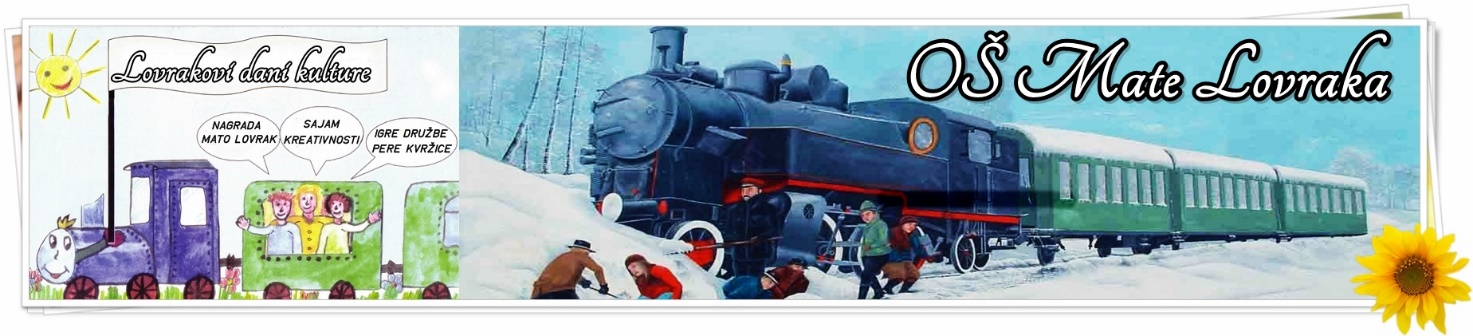 